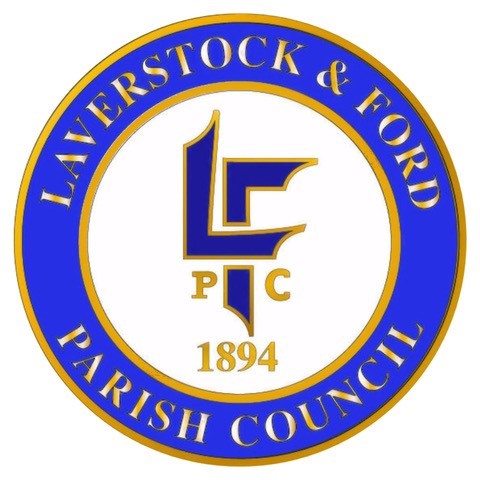 Recruitment of Parish Clerk for Laverstock & Ford  Parish Council  Application Pack Informal enquiries about this vacancy should be addressed toTrudi Deane: parish-clerk@laverstock-ford.co.ukApplication is strictly via application form issued with this application pack. Please do not enclose a CV. Completed applications should be sent to Trudi Deane at the above email address by midnight on Sunday 31st March 2024. Receipt of all applications will be acknowledged by email.  Laverstock & Ford  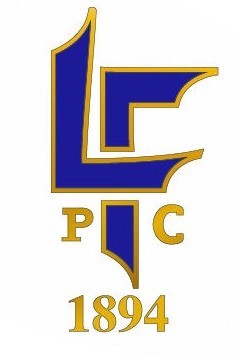 Parish Council  Vacancy Parish Clerk Full-Time (or Part-Time minimum of 30 hours per week) Salary Scale: SCP 33-36 £41,418 - £44,428 per annum (or pro-rata if part time) This is an exciting, varied and rewarding opportunity to provide strategic leadership and management for the highly committed staff team and support for councillors in a large parish serving a growing semi-rural community of ten thousand residents adjoining the City of Salisbury. Our community has changed dramatically over recent years due to the building of new housing developments at Bishopdown Farm, Riverdown Park, Old Sarum and Longhedge, a trend likely to continue if the Wiltshire Council Local Plan is adopted.The parish council has a strong track record of providing an articulate and persuasive voice for local communities and delivering high quality facilities from play areas through to major developments such as Castle Hill Country Park. The increased responsibilities created by the growth of our community and the transfer of assets from Wiltshire Council has led to the establishment of a new committee structure (Finance and General Purposes, Communication and Community Engagement, Operations, and Personnel) and the expansion of the staff, which, in addition to the Clerk, now comprises the RFO (as a separate post); Operations Officer and Assistant; and Communications and Community Engagement Officer.Fig. 1: Committee StructureFig. 2 Organizational StructureThe parish council has an adopted Neighbourhood Plan which is due for review in 2024.  The current Neighbourhood Plan can be viewed here: https://www.lfcnp.co.ukThe parish council also has a parish Strategic Plan which sets out the key priorities and projects that seek to deliver the parish council’s core objectives outside of the Neighbourhood Plan and is used in the budgeting process to plan activities.  The Plan is a live document that is reviewed quarterly. Achievements against the objectives are reported at the Annual Meeting in May. The key priorities are set out below:We are seeking a new clerk who is equipped and motivated to inspire, develop and manage this continued process of growth, leading the team as it continues to adapt to new ways of working and rising to new challenges. The successful candidate will have the inter-personal skills necessary to form strong relationships with a wide variety of stakeholders and a proven track record of delivering projects and managing budgets. We seek to be a flexible employer and wish to offer the widest range of candidates the opportunity to apply for this post, therefore we are offering some flexibility for the post to be either full time or part-time (with a minimum of 30 hours per week). The successful candidate must have the effective leadership and interpersonal skills to guide the council in its decision-making process and demonstrate the ability to manage and develop a small team of council staff. Core duties will include preparing agendas and reports, taking minutes, managing staff, property/land management and event organisation. The ideal candidate will be a CiLCA qualified clerk, although consideration will be given to applicants who can demonstrate relevant experience and who are willing to work towards the CiLCA qualification.  Closing date for applications is midnight on Sunday 31st March 2024 and interviews are likely to be held on Friday 19th April 2024.Laverstock & Ford Parish Council  Laverstock & Ford Parish (incorporating Bishopdown Farm, Hampton Park, Riverdown Park, Ford, Old Sarum, Longhedge and parts of Milford) is a growing community of four very different localities adjoining the City of Salisbury, Wiltshire. Our residents in the four thousand five hundred households prefer to be served by the collective administration of the Parish Council rather than simply being part of an urban extension of the city. The Parish Council provides a wide range of open spaces for the local community and is committed to protecting the environment. These range from a 55-hectare Country Park, which has been developed in conjunction with the Land Trust, and which is managed by the Trust through a managing agent, to the historic woodland of Whitebridge Spinney and 28 play areas and ball parks.  The parish council website can be found at:  https://laverstockford-pc.gov.ukThe parish council is composed of sixteen councillors who serve three wards, and there are currently several councillor vacancies. The parish council meets monthly and operates with four committees (Finance and General Purposes, Communications and Community Engagement, Operations and Personnel). The staff structure is designed to reflect the committee structure. Staff currently work mainly from home but also have use of the parish office which is situated at Riverbourne Community Farm in Laverstock. The Council is planning to review its accommodation arrangements and, in the future, and there might be a greater emphasis on office-based working. The Council has a programme of investment in technology and has moved to Microsoft 365 as its main IT system and Scribe for its financial records. All staff members are provided with an appropriate laptop computer.The parish council is a member of the Local Government Pension Scheme, offering a high quality, defined benefit scheme to its staff.In addition to 8 statutory and bank holidays and two extra-statutory days, the post-holder will be entitled to 23 days’ paid holiday in each holiday year (subject to reduction on a pro rata basis if you work part time). There will be a probation period of 13 weeks.  Laverstock & Ford Parish Council is an equal opportunities employer.Recruitment Process  The recruitment timetable is as follows:  Sunday 31st March at midnight - Closing date for applications Week commencing Monday 1st April 2024 - Shortlisting. We intend to contact all candidates by the end of this week and let them know whether they will be invited to interview or not. Interviews to take place on Friday 19th April. Candidates will be notified of outcome the following week once the Personnel Committee has taken place. Applications must be made on the Parish Council’s application form which accompanies this application pack. Please do not submit a CV: any CV submitted will be disregarded for the purposes of this recruitment.Completed applications should be sent to parish-clerk@laverstock-ford.co.uk Please ensure that your application addresses how you meet the requirements of the job description and the person specification.  Job Description and Person Specification: Parish Clerk Role Summary: The Clerk to the Parish Council will lead the staff team and be accountable to the Council for the effective conduct of the council’s work. The clerk is under a statutory duty to carry out all the functions, and in particular to serve or issue all the notifications required by law of a Parish Council’s Proper Officer. The Clerk will be wholly responsible for ensuring that the instructions of the Council in connection with its function as a Parish Council are carried out. The Clerk is expected to advise the Council on, and assist in the formation of, overall policies to be followed in respect of the Council’s activities and, in particular to produce all the information required for making effective decisions and to implement all decisions constructively.  The successful candidate must have effective leadership and interpersonal skills in order to guide the council in its decision-making process and demonstrate the ability to lead, manage and develop a small team of council staff. Core duties will include preparing agendas and reports, taking minutes, managing staff, property/land management and event organisation. The ideal candidate will be a CiLCA qualified clerk, although consideration will be given to applicants who can demonstrate relevant experience and who are willing to work towards the CiLCA qualification.  The person appointed will be accountable to the Council for the effective management of all its resources and will report to them as and when required. The Clerk will line manage the Responsible Financial Officer who is responsible for all financial records of the Council and the careful administration of its finances. Specific Duties and Tasks:  Proper Officer of the Council To ensure that statutory and other provisions governing or affecting the running of the Council are observed. To ensure that the Council’s obligations for Risk Assessment are properly met and that the Council is properly insured. In consultation with the Chair of the Council, committee chairs and other councillors to ensure a schedule of meetings is arranged and their agendas are planned. To co-ordinate the activities of the staff team to ensure that all statutory duties in relation to meetings are observed, venues are arranged, minutes are taken and that appropriate staff members attend meetings. To attend all meetings of the Council and meetings of its committees and subcommittees where necessary. To implement the decisions of Parish Council and committee meetings, issue or arrange the issue of correspondence and emails as a result of the instructions of, or the known policy of, the Council.  To ensure the maintenance and safe storage of all records of the Council enabling them to be available to the Council when required and that all obligations under the Data Protection Act and similar legislation are observed. To study reports and other data on activities of the Council and on matters bearing on those activities. Where appropriate, to discuss such matters with administrators and specialists in particular fields and to produce reports for circulation and discussion by the Council. To draw up both on their own initiative, and as a result of suggestions by Councillors, proposals for consideration by the Council and to advise on practicability and likely effects of specific courses of action. To monitor the implemented policies of the Council to ensure they are achieving the desired result and where appropriate suggest modifications. To act as the representative of the Council as required. To approve, in consultation with the Chair, press releases, the Parish Newsletter and notices about the activities of, or decisions of, the Council. Manage the Council’s Assets and Contractual Relationships To ensure appropriate specifications for work undertaken by contractors to the Council are prepared and the progress and quality of the work is monitored. To ensure that all contracts entered into are done in accordance with the council’s standing orders, financial regulations and any legal requirements relating to procurement by public bodies. To manage the purchase and maintenance all of the equipment and materials of the Council, ensuring that good value for money is obtained and that the asset register is maintained. To ensure regular visits and inspections are made of all areas of the Parish including Parish Council land and assets and take action to maintain standards of presentation and correct deficiencies in material state. To administer the Parish Council Office and to ensure its security and cleanliness and the safety of its contents.  To Lead the Staff TeamTo supervise members of the staff as their line manager in keeping with the policies of the Council and to undertake all necessary activities in connection with appraisals, the management of salaries, conditions of employment and work of other staff. To ensure procedures are in place to receive, distribute and process Planning Applications from Wiltshire Council and return them within the statutory time limit of 21 days. To ensure procedures are in place to receive correspondence, documents, emails and telephone calls on behalf of the Council and ensure they are dealt with or brought to the attention of the Council in a timely manner.  To co-ordinate the recruitment of new staff in consultation with the Personnel Committee and provide suitable induction and training for new staff. Engagement with Stakeholders and the Local Community To liaise with individual Councillors to assist them with their tasks, duties and obligations.  To maintain effective working relationships with officers and councillors of Wiltshire Council and neighbouring parishes. To provide advice on elections and co-option procedures to those interested in joining the council. To ensure that the council’s co-option policy is followed and carry out the statutory duties required for the election or co-option of Councillors. To facilitate the engagement of members of the community with the council through arranging for the office to be open to the public at designated times and that other effective communication systems including the parish website and noticeboards are in place and maintained. Personal Development To remain up to date with changes in legislation and good practice relating to the work of the council. To attend training courses or seminars on the work and role of the Clerk as required by the Council. To become a member of the Society of Local Council Clerks. Other Duties 28. Any other duties appropriate to the role directed by the full council under authority delegated by the council. Person Specification: Privacy Notice for all Job Applicants Introduction As part of any recruitment process, Laverstock & Ford Parish Council, along with any relevant recruiting contractors appointed by the Council, collect and process personal data relating to job applicants. For the recruitment of the Communications and Community Engagement Officer and the Operations Officer roles, the Council is working alongside LGRC (Local Government Resource Centre) to appoint suitable candidates. Therefore, any information below referring to “the organisation” refers to both Laverstock & Ford Parish Council as well as LGRC and its Associates. The organisation is committed to being transparent about how it collects and uses data and to meeting its data protection obligations under the General Data Protection Regulation (GDPR).  The purpose of this privacy notice is to make all job applicants aware of how and why we collect and use your personal information, both during and after a job application process.  What information does the organisation collect?  The organisation collects a range of information about you. This includes:  your name, address and contact details, including email address and telephone number;  details of your qualifications, skills, experience and employment history;  information about your current level of remuneration;  whether or not you have a disability for which the organisation needs to make reasonable adjustments during the recruitment process;information about your entitlement to work in the UK; and  equal opportunities monitoring information.  The organisation collects this information in a variety of ways. For example, data might be contained in application forms, CVs, obtained from your passport or other identity documents, or collected through interviews or other forms of assessment.  The organisation will also collect personal data about you from third parties, such as references supplied by former employers, information from employment background check providers including information from criminal records checks. The organisation will seek information from third parties only once a provisional job offer to you has been made and will inform you that it is doing so.  Data will be stored in a range of different places, including on your application record, in HR management systems and on other IT systems (including email).  Why does the organisation process personal data?  The organisation needs to process data to take steps at your request prior to entering into a contract with you. It also needs to process your data to enter into a contract with you. In some cases, the organisation needs to process data to ensure that it is complying with its legal obligations. For example, it is required to check a successful applicant's eligibility to work in the UK before employment starts.  The organisation has a legitimate interest in processing personal data during the recruitment process and for keeping records of the process. Processing data from job applicants allows the organisation to manage the recruitment process, assess and confirm a candidate's suitability for employment and decide to whom to offer a job. The organisation may also need to process data from job applicants to respond to and defend against legal claims.  Laverstock & Ford Parish Council relies on legitimate interests as a reason for processing data and has considered whether or not those interests are overridden by the rights and freedoms of employees or workers and has concluded that they are not.  The organisation processes health information if it needs to make reasonable adjustments to the recruitment process for candidates who have a disability. This is to carry out its obligations and exercise specific rights in relation to employment.  For some roles, the organisation is obliged to seek information about criminal convictions and offences. Where the organisation seeks this information, it does so because it is necessary for it to carry out its obligations and exercise specific rights in relation to employment.  The organisation will not use your data for any purpose other than the recruitment exercise for which you have applied.  Who has access to data?  Your information will be shared internally for the purposes of the recruitment exercise. This includes members of the Council, interviewers involved in the recruitment process, managers in the department with a vacancy and IT contractors if access to the data is necessary for the performance of their roles.  The organisation will not share your data with third parties, unless your application for employment is successful and it makes you an offer of employment.  The organisation will not transfer your data outside the European Economic Area.  How does the organisation protect data?  The organisation takes the security of your data seriously. It has internal policies and controls in place to ensure that your data is not lost, accidentally destroyed, misused or disclosed, and is not accessed except by our employees in the proper performance of their duties.  For how long does the organisation keep data?  If your application for employment is unsuccessful, the organisation will hold your data on file for six months after the end of the relevant recruitment process. If your application for employment is successful, personal data gathered during the recruitment process will be transferred to your personnel file and retained during your employment for as long as reasonably necessary.  Your rights  As a data subject, you have a number of rights. You can:  access and obtain a copy of your data on request;  require the organisation to change incorrect or incomplete data;  require the organisation to delete or stop processing your data, for example where the data is no longer necessary for the purposes of processing;  object to the processing of your data where the organisation is relying on its legitimate interests as the legal ground for processing; and  ask the organisation to stop processing data for a period if data is inaccurate or there is a dispute about whether or not your interests override the organisation's legitimate grounds for processing data.  What if you do not provide personal data?  You are under no statutory or contractual obligation to provide data to the organisation during the recruitment process. However, if you do not provide the information, the organisation may not be able to process your application properly or at all. LAVERSTOCK & FORD PARISH COUNCIL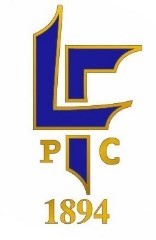 Application Form  Brief Guidance Notes for Job Applicants Please complete all sections of the application form to the best of your ability and only append additional sheets to the print version when you have run out of space.If you have a disability, that requires any adjustments to be made to assist you with the recruitment/interview process, please let us know.Information in Support of your Application This is your opportunity to tell us why we should offer you the position.   Please give your reasons for applying for this post and explain how you meet the person specification, in particular the essential criteria, ensuring that you give evidence and examples of how your skills, knowledge and experience meet these short-listing requirements. If further space is needed, please continue on a separate A4 sheet. When posts require regular travel, if you do not have a driving licence or access to private means of transport, you will need to demonstrate how you will meet this criteria. References A minimum of two references is required and we would prefer them to be your two most recent employers including your current employer, if you are in employment.  References will be taken up if you are the successful candidate following the interviews.E-Version Application Form(A printable version is attached after this form)Private and Confidential (Boxes will expand as you type)PRINT VERSIONPrint this document and send a scanned copy  of the completed form to: parish-clerk@laverstock-ford.co.ukApplication Form Private and Confidential For any section where you run out of space, please continue on a separate piece of A4, making sure you include the title of the relevant sectionKey PrioritiesActivitiesPublic AmenityTo provide access to high quality spaces for play, recreation, community groups and enjoyment of natureThe Parish Council owns and maintains 28 Play Areas, three outdoor sports courts, trim trail equipment and a skatepark, as well as nearly 40 acres of Public Open Space, including amenity grassland, wildflower meadow and grassland and wooded areas. We have an established programme of regular inspections, working with professional consultants where necessary, to ensure all our facilities meet the highest standards. In addition, the Parish Council works closely with the management teams on the areas we own, but are leased, such as River Bourne Community Farm, Castle Hill Country Park and Old Sarum Community Centre. We continue to work on the projects detailed below to ensure a range of high-quality facilities are available to our residents.Planning and DevelopmentTo ensure that development in the parish results in a thriving semi-rural community with excellent homes, facilities and heritage assets.Between 2017 and 2022, hundreds of hours were dedicated by councillors and volunteers to draw up the Laverstock and Ford Communities Neighbourhood Plan. Based on extensive public consultation with our residents and businesses within the Parish, the Plan strives to protect those areas of significant importance to our communities, protect the heritage within the Parish and ensure that any future development meets high standards of design, amenities and environmental performance. After many rounds of analysis, consultation and review, the plan was formally adopted by Wiltshire Council in October 2022 which means that it now forms part of the Wiltshire Council Development Plan, and its policies will be given full weight when assessing planning applications relating to land within the parish boundary. The Parish Council is a statutory consultee for any planning and development within the Parish. Our ward councillors consider all applications within their area, with larger or controversial application's considered by all councillors. Our councillors are issued guidance with our Planning Policy and guidance documents and can attend training organised by our local association of local councils. This ensures that all applications are dealt with fairly and professionally, considering the views of our residents and the needs of our communities.Community ResilienceTo make the parish a place where everyone feels part of a safe and supportive local communityOur staff team and councillors work hard to engage with, and listen to, our residents. With the help of a team of volunteers, the Parish Council Newsletter is produced bi-monthly and delivered to every house and business in the Parish. In early 2023 we launched a new website, meeting the latest standards on accessibility for all and providing a wealth of information. Social Media pages have also been introduced, in our efforts to reach all members of our community. We continue to support local groups and initiatives through our grants programme, and have helped fund youth activities, the community farm and improvements to community centres, as well as some of the larger groups such as Victim Support, Citizens Advice and St Johns Ambulance.Sustainable TransportTo support safe, sustainable and efficient travel across the parishThrough both its Neighbourhood Plan and Environment Policy, the Parish Council strives to promote and support safe and sustainable travel across the parish. It is a member of Wiltshire Councils Southern Local Highways and Footpath Improvement Group, where many initiatives have been progressed, including 20mph zones in Milford, parking restrictions at the schools in Laverstock, and our Speed Indicator Device, which is used in Laverstock, Milford and Old Sarum.Climate Change and EnvironmentTo help our community respond to the issues of climate change and loss of biodiversityBoth through the land, buildings and open spaces that we own, and working with other groups and organisations, the Parish Council strives to introduce initiatives to protect and improve our environment. In 2022 we adopted our Environmental Policy, focusing on reducing pollution and encouraging sustainability. These principles continue in our Neighbourhood Plan, where new planning applicants are encouraged to focus on sustainable energy provisions. Our open spaces are managed to protect and enhance biodiversity, with chalk meadow grassland and dedicated wildflower areas. In January 2023, the council launched the Parish Environmental Action Group, led by Councillor Barker and volunteers, who work enthusiastically to help improve our environment.AccountabilityTo work professionally and with integrity to provide residents with value for money and opportunities to be heard and participate in decision makingAs a body funded by the public purse, the Parish Council takes its duties to act responsibly, lawfully and in the best interest of our communities seriously. The council reviews its governing documents, policies and procedures regularly. It is a member of the Wiltshire Association for Local Councils, and the Clerk is a member of the Society for Local Council Clerks. Councillors and Officers undertake training relevant to their roles, and regular and transparent reporting on our actions are posted on the website in the form of agendas, meeting reports and minutes.Essential C Desirable  Experience of successfully delivering projects and managing change.Experience of financial planning and managing budgets. Experience of developing and successfully implementing policies.Effective inter-personal skills and a proven track record of forming constructive working relationships with a wide variety of stakeholders.Experience of managing and developing staff members.Ability to personally use and effectively manage the wider organisational use of information technology such as Office 365 websites and social media.An effective understanding of the context of local government. Hold or demonstrate the willingness and ability to gain within a year the SLCC Certificate in Local Council Administration or equivalent qualification. The ability to work flexibly to meet the needs of the role. For example, to attend two or three evening meetings a month, to share responsibility with other staff members for an out of hours phone and occasionally respond in person at short notice to urgent situations within the parish.Ability to travel to different areas within the parish to carry out inspections, meetings etc. Experience of working in the local government sector. Experience of carrying out a role with statutory functions or in a highly regulated context. Experience of supporting the governance of an organisation including the production of agendas and the drawing up of minutes.Experience of managing land or facilities open to the public.An effective understanding of the planning process and the role of parish councils within it. Experience with working with volunteers or community groups.Experience of communicating with members of the public individually, through published media and/or consultation methods. Experience of preparing statutory or management accounts. Experience of preparing budgets. Experience of working directly with elected councillors. Job DetailsJob DetailsJob DetailsJob DetailsJob DetailsJob DetailsJob DetailsJob DetailsJob DetailsJob DetailsJob DetailsJob DetailsJob DetailsJob DetailsJob DetailsJob DetailsJob DetailsJob DetailsJob DetailsJob DetailsPost applied for:Post applied for:Post applied for:Post applied for:Post applied for:Parish ClerkParish ClerkParish ClerkParish ClerkParish ClerkParish ClerkParish ClerkParish ClerkParish ClerkParish ClerkWhere did you see this post advertised?Where did you see this post advertised?Where did you see this post advertised?Where did you see this post advertised?Where did you see this post advertised?Personal DetailsPersonal DetailsPersonal DetailsPersonal DetailsPersonal DetailsPersonal DetailsPersonal DetailsPersonal DetailsPersonal DetailsPersonal DetailsPersonal DetailsPersonal DetailsPersonal DetailsPersonal DetailsPersonal DetailsPersonal DetailsPersonal DetailsPersonal DetailsPersonal DetailsPersonal DetailsSurname:Surname:Forename(s)Forename(s)Forename(s)Address:Address:Address:Address:Address:Postcode:Postcode:Postcode:Postcode:Postcode:Telephone:Telephone:Telephone:Telephone:Telephone:Mobile:Mobile:Home:Home:Work:Work:Personal Email:Personal Email:Personal Email:Personal Email:Personal Email:This email address will be used to communicate with you throughout the recruitment process to send acknowledgements, invitations to interview & outcomes where appropriateThis email address will be used to communicate with you throughout the recruitment process to send acknowledgements, invitations to interview & outcomes where appropriateThis email address will be used to communicate with you throughout the recruitment process to send acknowledgements, invitations to interview & outcomes where appropriateThis email address will be used to communicate with you throughout the recruitment process to send acknowledgements, invitations to interview & outcomes where appropriateThis email address will be used to communicate with you throughout the recruitment process to send acknowledgements, invitations to interview & outcomes where appropriateThis email address will be used to communicate with you throughout the recruitment process to send acknowledgements, invitations to interview & outcomes where appropriateThis email address will be used to communicate with you throughout the recruitment process to send acknowledgements, invitations to interview & outcomes where appropriateThis email address will be used to communicate with you throughout the recruitment process to send acknowledgements, invitations to interview & outcomes where appropriateThis email address will be used to communicate with you throughout the recruitment process to send acknowledgements, invitations to interview & outcomes where appropriateThis email address will be used to communicate with you throughout the recruitment process to send acknowledgements, invitations to interview & outcomes where appropriateThis email address will be used to communicate with you throughout the recruitment process to send acknowledgements, invitations to interview & outcomes where appropriateThis email address will be used to communicate with you throughout the recruitment process to send acknowledgements, invitations to interview & outcomes where appropriateThis email address will be used to communicate with you throughout the recruitment process to send acknowledgements, invitations to interview & outcomes where appropriateThis email address will be used to communicate with you throughout the recruitment process to send acknowledgements, invitations to interview & outcomes where appropriateThis email address will be used to communicate with you throughout the recruitment process to send acknowledgements, invitations to interview & outcomes where appropriateThis email address will be used to communicate with you throughout the recruitment process to send acknowledgements, invitations to interview & outcomes where appropriateThis email address will be used to communicate with you throughout the recruitment process to send acknowledgements, invitations to interview & outcomes where appropriateThis email address will be used to communicate with you throughout the recruitment process to send acknowledgements, invitations to interview & outcomes where appropriateThis email address will be used to communicate with you throughout the recruitment process to send acknowledgements, invitations to interview & outcomes where appropriateThis email address will be used to communicate with you throughout the recruitment process to send acknowledgements, invitations to interview & outcomes where appropriateImmigration, Asylum and Nationality Act 2006Immigration, Asylum and Nationality Act 2006Immigration, Asylum and Nationality Act 2006Immigration, Asylum and Nationality Act 2006Immigration, Asylum and Nationality Act 2006Immigration, Asylum and Nationality Act 2006Immigration, Asylum and Nationality Act 2006Immigration, Asylum and Nationality Act 2006Immigration, Asylum and Nationality Act 2006Immigration, Asylum and Nationality Act 2006Immigration, Asylum and Nationality Act 2006Immigration, Asylum and Nationality Act 2006Immigration, Asylum and Nationality Act 2006Immigration, Asylum and Nationality Act 2006Immigration, Asylum and Nationality Act 2006Immigration, Asylum and Nationality Act 2006Immigration, Asylum and Nationality Act 2006Immigration, Asylum and Nationality Act 2006Immigration, Asylum and Nationality Act 2006Immigration, Asylum and Nationality Act 2006It is a criminal offence to employ persons whose immigration status prevents them from working in the United Kingdom. Prior to appointment, you will be required to provide evidence of a passport or other documents on the approved list to satisfy us that the Asylum and Immigration Act 1996 is being complied with.It is a criminal offence to employ persons whose immigration status prevents them from working in the United Kingdom. Prior to appointment, you will be required to provide evidence of a passport or other documents on the approved list to satisfy us that the Asylum and Immigration Act 1996 is being complied with.It is a criminal offence to employ persons whose immigration status prevents them from working in the United Kingdom. Prior to appointment, you will be required to provide evidence of a passport or other documents on the approved list to satisfy us that the Asylum and Immigration Act 1996 is being complied with.It is a criminal offence to employ persons whose immigration status prevents them from working in the United Kingdom. Prior to appointment, you will be required to provide evidence of a passport or other documents on the approved list to satisfy us that the Asylum and Immigration Act 1996 is being complied with.It is a criminal offence to employ persons whose immigration status prevents them from working in the United Kingdom. Prior to appointment, you will be required to provide evidence of a passport or other documents on the approved list to satisfy us that the Asylum and Immigration Act 1996 is being complied with.It is a criminal offence to employ persons whose immigration status prevents them from working in the United Kingdom. Prior to appointment, you will be required to provide evidence of a passport or other documents on the approved list to satisfy us that the Asylum and Immigration Act 1996 is being complied with.It is a criminal offence to employ persons whose immigration status prevents them from working in the United Kingdom. Prior to appointment, you will be required to provide evidence of a passport or other documents on the approved list to satisfy us that the Asylum and Immigration Act 1996 is being complied with.It is a criminal offence to employ persons whose immigration status prevents them from working in the United Kingdom. Prior to appointment, you will be required to provide evidence of a passport or other documents on the approved list to satisfy us that the Asylum and Immigration Act 1996 is being complied with.It is a criminal offence to employ persons whose immigration status prevents them from working in the United Kingdom. Prior to appointment, you will be required to provide evidence of a passport or other documents on the approved list to satisfy us that the Asylum and Immigration Act 1996 is being complied with.It is a criminal offence to employ persons whose immigration status prevents them from working in the United Kingdom. Prior to appointment, you will be required to provide evidence of a passport or other documents on the approved list to satisfy us that the Asylum and Immigration Act 1996 is being complied with.It is a criminal offence to employ persons whose immigration status prevents them from working in the United Kingdom. Prior to appointment, you will be required to provide evidence of a passport or other documents on the approved list to satisfy us that the Asylum and Immigration Act 1996 is being complied with.It is a criminal offence to employ persons whose immigration status prevents them from working in the United Kingdom. Prior to appointment, you will be required to provide evidence of a passport or other documents on the approved list to satisfy us that the Asylum and Immigration Act 1996 is being complied with.It is a criminal offence to employ persons whose immigration status prevents them from working in the United Kingdom. Prior to appointment, you will be required to provide evidence of a passport or other documents on the approved list to satisfy us that the Asylum and Immigration Act 1996 is being complied with.It is a criminal offence to employ persons whose immigration status prevents them from working in the United Kingdom. Prior to appointment, you will be required to provide evidence of a passport or other documents on the approved list to satisfy us that the Asylum and Immigration Act 1996 is being complied with.It is a criminal offence to employ persons whose immigration status prevents them from working in the United Kingdom. Prior to appointment, you will be required to provide evidence of a passport or other documents on the approved list to satisfy us that the Asylum and Immigration Act 1996 is being complied with.It is a criminal offence to employ persons whose immigration status prevents them from working in the United Kingdom. Prior to appointment, you will be required to provide evidence of a passport or other documents on the approved list to satisfy us that the Asylum and Immigration Act 1996 is being complied with.It is a criminal offence to employ persons whose immigration status prevents them from working in the United Kingdom. Prior to appointment, you will be required to provide evidence of a passport or other documents on the approved list to satisfy us that the Asylum and Immigration Act 1996 is being complied with.It is a criminal offence to employ persons whose immigration status prevents them from working in the United Kingdom. Prior to appointment, you will be required to provide evidence of a passport or other documents on the approved list to satisfy us that the Asylum and Immigration Act 1996 is being complied with.It is a criminal offence to employ persons whose immigration status prevents them from working in the United Kingdom. Prior to appointment, you will be required to provide evidence of a passport or other documents on the approved list to satisfy us that the Asylum and Immigration Act 1996 is being complied with.It is a criminal offence to employ persons whose immigration status prevents them from working in the United Kingdom. Prior to appointment, you will be required to provide evidence of a passport or other documents on the approved list to satisfy us that the Asylum and Immigration Act 1996 is being complied with.Do you require a work permit to work in the UK?If yes, please provide details below:Do you require a work permit to work in the UK?If yes, please provide details below:Do you require a work permit to work in the UK?If yes, please provide details below:Do you require a work permit to work in the UK?If yes, please provide details below:Do you require a work permit to work in the UK?If yes, please provide details below:Do you require a work permit to work in the UK?If yes, please provide details below:Do you require a work permit to work in the UK?If yes, please provide details below:Do you require a work permit to work in the UK?If yes, please provide details below:Do you require a work permit to work in the UK?If yes, please provide details below:Do you require a work permit to work in the UK?If yes, please provide details below:Do you require a work permit to work in the UK?If yes, please provide details below:YES / NOYES / NOYES / NOYES / NOYES / NOYES / NOYES / NOYES / NOYES / NODetails of work permit requirement:Details of work permit requirement:Details of work permit requirement:Details of work permit requirement:Details of work permit requirement:Details of work permit requirement:Details of work permit requirement:Details of work permit requirement:Details of work permit requirement:Details of work permit requirement:Details of work permit requirement:Details of work permit requirement:Details of work permit requirement:Details of work permit requirement:Details of work permit requirement:Details of work permit requirement:Details of work permit requirement:Details of work permit requirement:Details of work permit requirement:Details of work permit requirement:Relationship to any Council member/employeeRelationship to any Council member/employeeRelationship to any Council member/employeeRelationship to any Council member/employeeRelationship to any Council member/employeeRelationship to any Council member/employeeRelationship to any Council member/employeeRelationship to any Council member/employeeRelationship to any Council member/employeeRelationship to any Council member/employeeRelationship to any Council member/employeeRelationship to any Council member/employeeRelationship to any Council member/employeeRelationship to any Council member/employeeRelationship to any Council member/employeeRelationship to any Council member/employeeRelationship to any Council member/employeeRelationship to any Council member/employeeRelationship to any Council member/employeeRelationship to any Council member/employeeFailure to disclose such a relationship and/or canvassing will disqualify from appointment, and if appointed may result in your dismissal without notice.Failure to disclose such a relationship and/or canvassing will disqualify from appointment, and if appointed may result in your dismissal without notice.Failure to disclose such a relationship and/or canvassing will disqualify from appointment, and if appointed may result in your dismissal without notice.Failure to disclose such a relationship and/or canvassing will disqualify from appointment, and if appointed may result in your dismissal without notice.Failure to disclose such a relationship and/or canvassing will disqualify from appointment, and if appointed may result in your dismissal without notice.Failure to disclose such a relationship and/or canvassing will disqualify from appointment, and if appointed may result in your dismissal without notice.Failure to disclose such a relationship and/or canvassing will disqualify from appointment, and if appointed may result in your dismissal without notice.Failure to disclose such a relationship and/or canvassing will disqualify from appointment, and if appointed may result in your dismissal without notice.Failure to disclose such a relationship and/or canvassing will disqualify from appointment, and if appointed may result in your dismissal without notice.Failure to disclose such a relationship and/or canvassing will disqualify from appointment, and if appointed may result in your dismissal without notice.Failure to disclose such a relationship and/or canvassing will disqualify from appointment, and if appointed may result in your dismissal without notice.Failure to disclose such a relationship and/or canvassing will disqualify from appointment, and if appointed may result in your dismissal without notice.Failure to disclose such a relationship and/or canvassing will disqualify from appointment, and if appointed may result in your dismissal without notice.Failure to disclose such a relationship and/or canvassing will disqualify from appointment, and if appointed may result in your dismissal without notice.Failure to disclose such a relationship and/or canvassing will disqualify from appointment, and if appointed may result in your dismissal without notice.Failure to disclose such a relationship and/or canvassing will disqualify from appointment, and if appointed may result in your dismissal without notice.Failure to disclose such a relationship and/or canvassing will disqualify from appointment, and if appointed may result in your dismissal without notice.Failure to disclose such a relationship and/or canvassing will disqualify from appointment, and if appointed may result in your dismissal without notice.Failure to disclose such a relationship and/or canvassing will disqualify from appointment, and if appointed may result in your dismissal without notice.Failure to disclose such a relationship and/or canvassing will disqualify from appointment, and if appointed may result in your dismissal without notice.To your knowledge, are you related to any member or employee of Laverstock and Ford Parish Council?If yes, please provide details below:To your knowledge, are you related to any member or employee of Laverstock and Ford Parish Council?If yes, please provide details below:To your knowledge, are you related to any member or employee of Laverstock and Ford Parish Council?If yes, please provide details below:To your knowledge, are you related to any member or employee of Laverstock and Ford Parish Council?If yes, please provide details below:To your knowledge, are you related to any member or employee of Laverstock and Ford Parish Council?If yes, please provide details below:To your knowledge, are you related to any member or employee of Laverstock and Ford Parish Council?If yes, please provide details below:To your knowledge, are you related to any member or employee of Laverstock and Ford Parish Council?If yes, please provide details below:To your knowledge, are you related to any member or employee of Laverstock and Ford Parish Council?If yes, please provide details below:To your knowledge, are you related to any member or employee of Laverstock and Ford Parish Council?If yes, please provide details below:To your knowledge, are you related to any member or employee of Laverstock and Ford Parish Council?If yes, please provide details below:To your knowledge, are you related to any member or employee of Laverstock and Ford Parish Council?If yes, please provide details below:YES / NOYES / NOYES / NOYES / NOYES / NOYES / NOYES / NOYES / NOYES / NODetails of relationship(s):Details of relationship(s):Details of relationship(s):Details of relationship(s):Details of relationship(s):Details of relationship(s):Details of relationship(s):Details of relationship(s):Details of relationship(s):Details of relationship(s):Details of relationship(s):Details of relationship(s):Details of relationship(s):Details of relationship(s):Details of relationship(s):Details of relationship(s):Details of relationship(s):Details of relationship(s):Details of relationship(s):Details of relationship(s):Present or Most Recent EmploymentPresent or Most Recent EmploymentPresent or Most Recent EmploymentPresent or Most Recent EmploymentPresent or Most Recent EmploymentPresent or Most Recent EmploymentPresent or Most Recent EmploymentPresent or Most Recent EmploymentPresent or Most Recent EmploymentPresent or Most Recent EmploymentPresent or Most Recent EmploymentPresent or Most Recent EmploymentPresent or Most Recent EmploymentPresent or Most Recent EmploymentPresent or Most Recent EmploymentPresent or Most Recent EmploymentPresent or Most Recent EmploymentPresent or Most Recent EmploymentPresent or Most Recent EmploymentPresent or Most Recent EmploymentName of employer:Name of employer:Name of employer:Name of employer:Name of employer:Name of employer:Address of employer:Address of employer:Address of employer:Address of employer:Address of employer:Address of employer:Post Code:Post Code:Post Code:Post Code:Post Code:Post Code:Job Title:Job Title:Job Title:Job Title:Job Title:Job Title:Dates Employed:Dates Employed:Dates Employed:Dates Employed:Dates Employed:Dates Employed:Period of notice required:Period of notice required:Period of notice required:Period of notice required:Period of notice required:Period of notice required:Please give a brief outline of your main responsibilities:Please give a brief outline of your main responsibilities:Please give a brief outline of your main responsibilities:Please give a brief outline of your main responsibilities:Please give a brief outline of your main responsibilities:Please give a brief outline of your main responsibilities:Please give a brief outline of your main responsibilities:Please give a brief outline of your main responsibilities:Please give a brief outline of your main responsibilities:Please give a brief outline of your main responsibilities:Please give a brief outline of your main responsibilities:Please give a brief outline of your main responsibilities:Please give a brief outline of your main responsibilities:Please give a brief outline of your main responsibilities:Please give a brief outline of your main responsibilities:Please give a brief outline of your main responsibilities:Please give a brief outline of your main responsibilities:Please give a brief outline of your main responsibilities:Please give a brief outline of your main responsibilities:Please give a brief outline of your main responsibilities:Previous EmploymentPlease list all previous employment in chronological order (most recent first)Previous EmploymentPlease list all previous employment in chronological order (most recent first)Previous EmploymentPlease list all previous employment in chronological order (most recent first)Previous EmploymentPlease list all previous employment in chronological order (most recent first)Previous EmploymentPlease list all previous employment in chronological order (most recent first)Previous EmploymentPlease list all previous employment in chronological order (most recent first)Previous EmploymentPlease list all previous employment in chronological order (most recent first)Previous EmploymentPlease list all previous employment in chronological order (most recent first)Previous EmploymentPlease list all previous employment in chronological order (most recent first)Previous EmploymentPlease list all previous employment in chronological order (most recent first)Previous EmploymentPlease list all previous employment in chronological order (most recent first)Previous EmploymentPlease list all previous employment in chronological order (most recent first)Previous EmploymentPlease list all previous employment in chronological order (most recent first)Previous EmploymentPlease list all previous employment in chronological order (most recent first)Previous EmploymentPlease list all previous employment in chronological order (most recent first)Previous EmploymentPlease list all previous employment in chronological order (most recent first)Previous EmploymentPlease list all previous employment in chronological order (most recent first)Previous EmploymentPlease list all previous employment in chronological order (most recent first)Previous EmploymentPlease list all previous employment in chronological order (most recent first)Previous EmploymentPlease list all previous employment in chronological order (most recent first)Dates from and to:Dates from and to:Dates from and to:Name & Address of Employer:Name & Address of Employer:Name & Address of Employer:Name & Address of Employer:Name & Address of Employer:Name & Address of Employer:Job Title and outline of main responsibilities:Job Title and outline of main responsibilities:Job Title and outline of main responsibilities:Job Title and outline of main responsibilities:Job Title and outline of main responsibilities:Job Title and outline of main responsibilities:Job Title and outline of main responsibilities:Job Title and outline of main responsibilities:Job Title and outline of main responsibilities:Job Title and outline of main responsibilities:Reason for leaving:Education and QualificationsPlease give details of all educational qualifications obtained and those currently being pursuedEducation and QualificationsPlease give details of all educational qualifications obtained and those currently being pursuedEducation and QualificationsPlease give details of all educational qualifications obtained and those currently being pursuedEducation and QualificationsPlease give details of all educational qualifications obtained and those currently being pursuedEducation and QualificationsPlease give details of all educational qualifications obtained and those currently being pursuedEducation and QualificationsPlease give details of all educational qualifications obtained and those currently being pursuedEducation and QualificationsPlease give details of all educational qualifications obtained and those currently being pursuedEducation and QualificationsPlease give details of all educational qualifications obtained and those currently being pursuedEducation and QualificationsPlease give details of all educational qualifications obtained and those currently being pursuedEducation and QualificationsPlease give details of all educational qualifications obtained and those currently being pursuedEducation and QualificationsPlease give details of all educational qualifications obtained and those currently being pursuedEducation and QualificationsPlease give details of all educational qualifications obtained and those currently being pursuedEducation and QualificationsPlease give details of all educational qualifications obtained and those currently being pursuedEducation and QualificationsPlease give details of all educational qualifications obtained and those currently being pursuedEducation and QualificationsPlease give details of all educational qualifications obtained and those currently being pursuedEducation and QualificationsPlease give details of all educational qualifications obtained and those currently being pursuedEducation and QualificationsPlease give details of all educational qualifications obtained and those currently being pursuedEducation and QualificationsPlease give details of all educational qualifications obtained and those currently being pursuedEducation and QualificationsPlease give details of all educational qualifications obtained and those currently being pursuedEducation and QualificationsPlease give details of all educational qualifications obtained and those currently being pursuedDates attended from and to:Dates attended from and to:Dates attended from and to:Name School, College, University etc:Name School, College, University etc:Name School, College, University etc:Name School, College, University etc:Name School, College, University etc:Name School, College, University etc:Subjects studied / qualifications worked towards:Subjects studied / qualifications worked towards:Subjects studied / qualifications worked towards:Subjects studied / qualifications worked towards:Subjects studied / qualifications worked towards:Subjects studied / qualifications worked towards:Subjects studied / qualifications worked towards:Subjects studied / qualifications worked towards:Subjects studied / qualifications worked towards:Subjects studied / qualifications worked towards:Grades and year obtained:TrainingThis includes trade/professional training, government training schemes, apprenticeships,short courses and secondmentsTrainingThis includes trade/professional training, government training schemes, apprenticeships,short courses and secondmentsTrainingThis includes trade/professional training, government training schemes, apprenticeships,short courses and secondmentsTrainingThis includes trade/professional training, government training schemes, apprenticeships,short courses and secondmentsTrainingThis includes trade/professional training, government training schemes, apprenticeships,short courses and secondmentsTrainingThis includes trade/professional training, government training schemes, apprenticeships,short courses and secondmentsTrainingThis includes trade/professional training, government training schemes, apprenticeships,short courses and secondmentsTrainingThis includes trade/professional training, government training schemes, apprenticeships,short courses and secondmentsTrainingThis includes trade/professional training, government training schemes, apprenticeships,short courses and secondmentsTrainingThis includes trade/professional training, government training schemes, apprenticeships,short courses and secondmentsTrainingThis includes trade/professional training, government training schemes, apprenticeships,short courses and secondmentsTrainingThis includes trade/professional training, government training schemes, apprenticeships,short courses and secondmentsTrainingThis includes trade/professional training, government training schemes, apprenticeships,short courses and secondmentsTrainingThis includes trade/professional training, government training schemes, apprenticeships,short courses and secondmentsTrainingThis includes trade/professional training, government training schemes, apprenticeships,short courses and secondmentsTrainingThis includes trade/professional training, government training schemes, apprenticeships,short courses and secondmentsTrainingThis includes trade/professional training, government training schemes, apprenticeships,short courses and secondmentsTrainingThis includes trade/professional training, government training schemes, apprenticeships,short courses and secondmentsTrainingThis includes trade/professional training, government training schemes, apprenticeships,short courses and secondmentsTrainingThis includes trade/professional training, government training schemes, apprenticeships,short courses and secondmentsCourse Title:Course Title:Course Title:Course Title:Course Title:Course Title:Course Title:Course Title:Organisation:Organisation:Organisation:Organisation:Organisation:Organisation:Organisation:Organisation:Organisation:Organisation:Dates from and to:Dates from and to:Membership of Professional InstitutesMembership of Professional InstitutesMembership of Professional InstitutesMembership of Professional InstitutesMembership of Professional InstitutesMembership of Professional InstitutesMembership of Professional InstitutesMembership of Professional InstitutesMembership of Professional InstitutesMembership of Professional InstitutesMembership of Professional InstitutesMembership of Professional InstitutesMembership of Professional InstitutesMembership of Professional InstitutesMembership of Professional InstitutesMembership of Professional InstitutesMembership of Professional InstitutesMembership of Professional InstitutesMembership of Professional InstitutesMembership of Professional InstitutesInstitute:Institute:Institute:Institute:Institute:Institute:Institute:Institute:Level of Membership:Level of Membership:Level of Membership:Level of Membership:Level of Membership:Level of Membership:Level of Membership:Level of Membership:Level of Membership:Level of Membership:Year of Award:Year of Award:Information in Support of Your Applicationplease refer to the Person Specification to ensure you fully explain why you meet the criteria for the roleInformation in Support of Your Applicationplease refer to the Person Specification to ensure you fully explain why you meet the criteria for the roleInformation in Support of Your Applicationplease refer to the Person Specification to ensure you fully explain why you meet the criteria for the roleInformation in Support of Your Applicationplease refer to the Person Specification to ensure you fully explain why you meet the criteria for the roleInformation in Support of Your Applicationplease refer to the Person Specification to ensure you fully explain why you meet the criteria for the roleInformation in Support of Your Applicationplease refer to the Person Specification to ensure you fully explain why you meet the criteria for the roleInformation in Support of Your Applicationplease refer to the Person Specification to ensure you fully explain why you meet the criteria for the roleInformation in Support of Your Applicationplease refer to the Person Specification to ensure you fully explain why you meet the criteria for the roleInformation in Support of Your Applicationplease refer to the Person Specification to ensure you fully explain why you meet the criteria for the roleInformation in Support of Your Applicationplease refer to the Person Specification to ensure you fully explain why you meet the criteria for the roleInformation in Support of Your Applicationplease refer to the Person Specification to ensure you fully explain why you meet the criteria for the roleInformation in Support of Your Applicationplease refer to the Person Specification to ensure you fully explain why you meet the criteria for the roleInformation in Support of Your Applicationplease refer to the Person Specification to ensure you fully explain why you meet the criteria for the roleInformation in Support of Your Applicationplease refer to the Person Specification to ensure you fully explain why you meet the criteria for the roleInformation in Support of Your Applicationplease refer to the Person Specification to ensure you fully explain why you meet the criteria for the roleInformation in Support of Your Applicationplease refer to the Person Specification to ensure you fully explain why you meet the criteria for the roleInformation in Support of Your Applicationplease refer to the Person Specification to ensure you fully explain why you meet the criteria for the roleInformation in Support of Your Applicationplease refer to the Person Specification to ensure you fully explain why you meet the criteria for the roleInformation in Support of Your Applicationplease refer to the Person Specification to ensure you fully explain why you meet the criteria for the roleInformation in Support of Your Applicationplease refer to the Person Specification to ensure you fully explain why you meet the criteria for the roleSupporting Information:Supporting Information:Supporting Information:Supporting Information:Supporting Information:Supporting Information:Supporting Information:Supporting Information:Supporting Information:Supporting Information:Supporting Information:Supporting Information:Supporting Information:Supporting Information:Supporting Information:Supporting Information:Supporting Information:Supporting Information:Supporting Information:Supporting Information:ReferencesReferencesReferencesReferencesReferencesReferencesReferencesReferencesReferencesReferencesReferencesReferencesReferencesReferencesReferencesReferencesReferencesReferencesReferencesReferencesPlease note that referees will not be contacted prior to interviews.References will be taken up once an offer has been accepted by the successful candidate.Please note that referees will not be contacted prior to interviews.References will be taken up once an offer has been accepted by the successful candidate.Please note that referees will not be contacted prior to interviews.References will be taken up once an offer has been accepted by the successful candidate.Please note that referees will not be contacted prior to interviews.References will be taken up once an offer has been accepted by the successful candidate.Please note that referees will not be contacted prior to interviews.References will be taken up once an offer has been accepted by the successful candidate.Please note that referees will not be contacted prior to interviews.References will be taken up once an offer has been accepted by the successful candidate.Please note that referees will not be contacted prior to interviews.References will be taken up once an offer has been accepted by the successful candidate.Please note that referees will not be contacted prior to interviews.References will be taken up once an offer has been accepted by the successful candidate.Please note that referees will not be contacted prior to interviews.References will be taken up once an offer has been accepted by the successful candidate.Please note that referees will not be contacted prior to interviews.References will be taken up once an offer has been accepted by the successful candidate.Please note that referees will not be contacted prior to interviews.References will be taken up once an offer has been accepted by the successful candidate.Please note that referees will not be contacted prior to interviews.References will be taken up once an offer has been accepted by the successful candidate.Please note that referees will not be contacted prior to interviews.References will be taken up once an offer has been accepted by the successful candidate.Please note that referees will not be contacted prior to interviews.References will be taken up once an offer has been accepted by the successful candidate.Please note that referees will not be contacted prior to interviews.References will be taken up once an offer has been accepted by the successful candidate.Please note that referees will not be contacted prior to interviews.References will be taken up once an offer has been accepted by the successful candidate.Please note that referees will not be contacted prior to interviews.References will be taken up once an offer has been accepted by the successful candidate.Please note that referees will not be contacted prior to interviews.References will be taken up once an offer has been accepted by the successful candidate.Please note that referees will not be contacted prior to interviews.References will be taken up once an offer has been accepted by the successful candidate.Please note that referees will not be contacted prior to interviews.References will be taken up once an offer has been accepted by the successful candidate.Referee 1Referee 1Referee 1Referee 1Referee 1Referee 1Referee 1Referee 1Referee 1Referee 1Referee 1Referee 1Referee 2Referee 2Referee 2Referee 2Referee 2Referee 2Referee 2Referee 2Name:Name:Name:Name:Name:Name:Name:Name:Name:Job Title:Job Title:Job Title:Job Title:Job Title:Job Title:Job Title:Job Title:Job Title:Name ofOrganisation:Name ofOrganisation:Name ofOrganisation:Name ofOrganisation:Name of Organisation:Name of Organisation:Name of Organisation:Name of Organisation:Name of Organisation:Address:Address:Address:Address:Address:Address:Address:Address:Address:Post Code:Post Code:Post Code:Post Code:Post Code:Post Code:Post Code:Post Code:Post Code:Tel No:Tel No:Tel No:Tel No:Tel No:Tel No:Tel No:Tel No:Tel No:Email Address:Email Address:Email Address:Email Address:Email Address:Email Address:Email Address:Email Address:Email Address:How long have you known this person and in what capacity?How long have you known this person and in what capacity?How long have you known this person and in what capacity?How long have you known this person and in what capacity?How long have you known this person and in what capacity?How long have you known this person and in what capacity?How long have you known this person and in what capacity?How long have you known this person and in what capacity?How long have you known this person and in what capacity?How long have you known this person and in what capacity?How long have you known this person and in what capacity?How long have you known this person and in what capacity?How long have you known this person and in what capacity?How long have you known this person and in what capacity?How long have you known this person and in what capacity?How long have you known this person and in what capacity?How long have you known this person and in what capacity?How long have you known this person and in what capacity?How long have you known this person and in what capacity?How long have you known this person and in what capacity?Additional InformationAdditional InformationAdditional InformationAdditional InformationAdditional InformationAdditional InformationAdditional InformationAdditional InformationAdditional InformationAdditional InformationAdditional InformationAdditional InformationAdditional InformationAdditional InformationAdditional InformationAdditional InformationAdditional InformationAdditional InformationAdditional InformationAdditional InformationDo you hold a current Driving Licence?Do you hold a current Driving Licence?Do you hold a current Driving Licence?Do you hold a current Driving Licence?Do you hold a current Driving Licence?Do you hold a current Driving Licence?Do you hold a current Driving Licence?Do you hold a current Driving Licence?Do you hold a current Driving Licence?Do you hold a current Driving Licence?Do you hold a current Driving Licence?Do you hold a current Driving Licence?YES / NOYES / NOYES / NOYES / NOYES / NOYES / NOYES / NOYES / NOIf YES, please state the type of licence you hold:If YES, please state the type of licence you hold:If YES, please state the type of licence you hold:If YES, please state the type of licence you hold:If YES, please state the type of licence you hold:If YES, please state the type of licence you hold:If YES, please state the type of licence you hold:If YES, please state the type of licence you hold:If YES, please state the type of licence you hold:If YES, please state the type of licence you hold:If YES, please state the type of licence you hold:If YES, please state the type of licence you hold:Do you have any current endorsements?Do you have any current endorsements?Do you have any current endorsements?Do you have any current endorsements?Do you have any current endorsements?Do you have any current endorsements?Do you have any current endorsements?Do you have any current endorsements?Do you have any current endorsements?Do you have any current endorsements?Do you have any current endorsements?Do you have any current endorsements?YES / NOYES / NOYES / NOYES / NOYES / NOYES / NOYES / NOYES / NOIf YES, please specify:If YES, please specify:If YES, please specify:If YES, please specify:If YES, please specify:If YES, please specify:If YES, please specify:If YES, please specify:If YES, please specify:If YES, please specify:If YES, please specify:If YES, please specify:Are you a car owner?Are you a car owner?Are you a car owner?Are you a car owner?Are you a car owner?Are you a car owner?Are you a car owner?Are you a car owner?Are you a car owner?Are you a car owner?Are you a car owner?Are you a car owner?YES / NOYES / NOYES / NOYES / NOYES / NOYES / NOYES / NOYES / NOIf NO, do you have access to a car?If NO, do you have access to a car?If NO, do you have access to a car?If NO, do you have access to a car?If NO, do you have access to a car?If NO, do you have access to a car?If NO, do you have access to a car?If NO, do you have access to a car?If NO, do you have access to a car?If NO, do you have access to a car?If NO, do you have access to a car?If NO, do you have access to a car?YES / NOYES / NOYES / NOYES / NOYES / NOYES / NOYES / NOYES / NODeclarationIf you agree with the statement, put ‘X’ in the relevant boxDeclarationIf you agree with the statement, put ‘X’ in the relevant boxDeclarationIf you agree with the statement, put ‘X’ in the relevant boxDeclarationIf you agree with the statement, put ‘X’ in the relevant boxDeclarationIf you agree with the statement, put ‘X’ in the relevant boxDeclarationIf you agree with the statement, put ‘X’ in the relevant boxDeclarationIf you agree with the statement, put ‘X’ in the relevant boxDeclarationIf you agree with the statement, put ‘X’ in the relevant boxDeclarationIf you agree with the statement, put ‘X’ in the relevant boxDeclarationIf you agree with the statement, put ‘X’ in the relevant boxDeclarationIf you agree with the statement, put ‘X’ in the relevant boxDeclarationIf you agree with the statement, put ‘X’ in the relevant boxDeclarationIf you agree with the statement, put ‘X’ in the relevant boxDeclarationIf you agree with the statement, put ‘X’ in the relevant boxDeclarationIf you agree with the statement, put ‘X’ in the relevant boxDeclarationIf you agree with the statement, put ‘X’ in the relevant boxDeclarationIf you agree with the statement, put ‘X’ in the relevant boxDeclarationIf you agree with the statement, put ‘X’ in the relevant boxDeclarationIf you agree with the statement, put ‘X’ in the relevant boxDeclarationIf you agree with the statement, put ‘X’ in the relevant boxI declare that the information contained in the application form is true and correct.  I understand that any false or misleading information, may disqualify my application or may render my Contract of Employment, if I am appointed, liable to dismissal without notice.I declare that the information contained in the application form is true and correct.  I understand that any false or misleading information, may disqualify my application or may render my Contract of Employment, if I am appointed, liable to dismissal without notice.I declare that the information contained in the application form is true and correct.  I understand that any false or misleading information, may disqualify my application or may render my Contract of Employment, if I am appointed, liable to dismissal without notice.I declare that the information contained in the application form is true and correct.  I understand that any false or misleading information, may disqualify my application or may render my Contract of Employment, if I am appointed, liable to dismissal without notice.I declare that the information contained in the application form is true and correct.  I understand that any false or misleading information, may disqualify my application or may render my Contract of Employment, if I am appointed, liable to dismissal without notice.I declare that the information contained in the application form is true and correct.  I understand that any false or misleading information, may disqualify my application or may render my Contract of Employment, if I am appointed, liable to dismissal without notice.I declare that the information contained in the application form is true and correct.  I understand that any false or misleading information, may disqualify my application or may render my Contract of Employment, if I am appointed, liable to dismissal without notice.I declare that the information contained in the application form is true and correct.  I understand that any false or misleading information, may disqualify my application or may render my Contract of Employment, if I am appointed, liable to dismissal without notice.I declare that the information contained in the application form is true and correct.  I understand that any false or misleading information, may disqualify my application or may render my Contract of Employment, if I am appointed, liable to dismissal without notice.I declare that the information contained in the application form is true and correct.  I understand that any false or misleading information, may disqualify my application or may render my Contract of Employment, if I am appointed, liable to dismissal without notice.I declare that the information contained in the application form is true and correct.  I understand that any false or misleading information, may disqualify my application or may render my Contract of Employment, if I am appointed, liable to dismissal without notice.I declare that the information contained in the application form is true and correct.  I understand that any false or misleading information, may disqualify my application or may render my Contract of Employment, if I am appointed, liable to dismissal without notice.I declare that the information contained in the application form is true and correct.  I understand that any false or misleading information, may disqualify my application or may render my Contract of Employment, if I am appointed, liable to dismissal without notice.I declare that the information contained in the application form is true and correct.  I understand that any false or misleading information, may disqualify my application or may render my Contract of Employment, if I am appointed, liable to dismissal without notice.I declare that the information contained in the application form is true and correct.  I understand that any false or misleading information, may disqualify my application or may render my Contract of Employment, if I am appointed, liable to dismissal without notice.I declare that the information contained in the application form is true and correct.  I understand that any false or misleading information, may disqualify my application or may render my Contract of Employment, if I am appointed, liable to dismissal without notice.I declare that the information contained in the application form is true and correct.  I understand that any false or misleading information, may disqualify my application or may render my Contract of Employment, if I am appointed, liable to dismissal without notice.I declare that the information contained in the application form is true and correct.  I understand that any false or misleading information, may disqualify my application or may render my Contract of Employment, if I am appointed, liable to dismissal without notice.I declare that the information contained in the application form is true and correct.  I understand that any false or misleading information, may disqualify my application or may render my Contract of Employment, if I am appointed, liable to dismissal without notice.I declare that the information contained in the application form is true and correct.  I understand that any false or misleading information, may disqualify my application or may render my Contract of Employment, if I am appointed, liable to dismissal without notice.Name:Date:Data ProtectionIf you agree with the statement, put ‘X’ in the relevant boxData ProtectionIf you agree with the statement, put ‘X’ in the relevant boxData ProtectionIf you agree with the statement, put ‘X’ in the relevant boxData ProtectionIf you agree with the statement, put ‘X’ in the relevant boxData ProtectionIf you agree with the statement, put ‘X’ in the relevant boxData ProtectionIf you agree with the statement, put ‘X’ in the relevant boxData ProtectionIf you agree with the statement, put ‘X’ in the relevant boxData ProtectionIf you agree with the statement, put ‘X’ in the relevant boxData ProtectionIf you agree with the statement, put ‘X’ in the relevant boxData ProtectionIf you agree with the statement, put ‘X’ in the relevant boxData ProtectionIf you agree with the statement, put ‘X’ in the relevant boxData ProtectionIf you agree with the statement, put ‘X’ in the relevant boxData ProtectionIf you agree with the statement, put ‘X’ in the relevant boxData ProtectionIf you agree with the statement, put ‘X’ in the relevant boxData ProtectionIf you agree with the statement, put ‘X’ in the relevant boxData ProtectionIf you agree with the statement, put ‘X’ in the relevant boxData ProtectionIf you agree with the statement, put ‘X’ in the relevant boxData ProtectionIf you agree with the statement, put ‘X’ in the relevant boxData ProtectionIf you agree with the statement, put ‘X’ in the relevant boxData ProtectionIf you agree with the statement, put ‘X’ in the relevant boxThis form is intended for completion electronically. If you are appointed following an interview, please give the Chair of the Council a signed copy to be held on the personnel file.  This form is intended for completion electronically. If you are appointed following an interview, please give the Chair of the Council a signed copy to be held on the personnel file.  This form is intended for completion electronically. If you are appointed following an interview, please give the Chair of the Council a signed copy to be held on the personnel file.  This form is intended for completion electronically. If you are appointed following an interview, please give the Chair of the Council a signed copy to be held on the personnel file.  This form is intended for completion electronically. If you are appointed following an interview, please give the Chair of the Council a signed copy to be held on the personnel file.  This form is intended for completion electronically. If you are appointed following an interview, please give the Chair of the Council a signed copy to be held on the personnel file.  This form is intended for completion electronically. If you are appointed following an interview, please give the Chair of the Council a signed copy to be held on the personnel file.  This form is intended for completion electronically. If you are appointed following an interview, please give the Chair of the Council a signed copy to be held on the personnel file.  This form is intended for completion electronically. If you are appointed following an interview, please give the Chair of the Council a signed copy to be held on the personnel file.  This form is intended for completion electronically. If you are appointed following an interview, please give the Chair of the Council a signed copy to be held on the personnel file.  This form is intended for completion electronically. If you are appointed following an interview, please give the Chair of the Council a signed copy to be held on the personnel file.  This form is intended for completion electronically. If you are appointed following an interview, please give the Chair of the Council a signed copy to be held on the personnel file.  This form is intended for completion electronically. If you are appointed following an interview, please give the Chair of the Council a signed copy to be held on the personnel file.  This form is intended for completion electronically. If you are appointed following an interview, please give the Chair of the Council a signed copy to be held on the personnel file.  This form is intended for completion electronically. If you are appointed following an interview, please give the Chair of the Council a signed copy to be held on the personnel file.  This form is intended for completion electronically. If you are appointed following an interview, please give the Chair of the Council a signed copy to be held on the personnel file.  This form is intended for completion electronically. If you are appointed following an interview, please give the Chair of the Council a signed copy to be held on the personnel file.  This form is intended for completion electronically. If you are appointed following an interview, please give the Chair of the Council a signed copy to be held on the personnel file.  This form is intended for completion electronically. If you are appointed following an interview, please give the Chair of the Council a signed copy to be held on the personnel file.  This form is intended for completion electronically. If you are appointed following an interview, please give the Chair of the Council a signed copy to be held on the personnel file.   If I accept an offer of employment with Laverstock & Ford Parish Council, I consent to my personal information being held by them for the administration of my Contract of Employment. If I accept an offer of employment with Laverstock & Ford Parish Council, I consent to my personal information being held by them for the administration of my Contract of Employment. If I accept an offer of employment with Laverstock & Ford Parish Council, I consent to my personal information being held by them for the administration of my Contract of Employment. If I accept an offer of employment with Laverstock & Ford Parish Council, I consent to my personal information being held by them for the administration of my Contract of Employment. If I accept an offer of employment with Laverstock & Ford Parish Council, I consent to my personal information being held by them for the administration of my Contract of Employment. If I accept an offer of employment with Laverstock & Ford Parish Council, I consent to my personal information being held by them for the administration of my Contract of Employment. If I accept an offer of employment with Laverstock & Ford Parish Council, I consent to my personal information being held by them for the administration of my Contract of Employment. If I accept an offer of employment with Laverstock & Ford Parish Council, I consent to my personal information being held by them for the administration of my Contract of Employment. If I accept an offer of employment with Laverstock & Ford Parish Council, I consent to my personal information being held by them for the administration of my Contract of Employment. If I accept an offer of employment with Laverstock & Ford Parish Council, I consent to my personal information being held by them for the administration of my Contract of Employment. If I accept an offer of employment with Laverstock & Ford Parish Council, I consent to my personal information being held by them for the administration of my Contract of Employment. If I accept an offer of employment with Laverstock & Ford Parish Council, I consent to my personal information being held by them for the administration of my Contract of Employment. If I accept an offer of employment with Laverstock & Ford Parish Council, I consent to my personal information being held by them for the administration of my Contract of Employment. If I accept an offer of employment with Laverstock & Ford Parish Council, I consent to my personal information being held by them for the administration of my Contract of Employment. If I accept an offer of employment with Laverstock & Ford Parish Council, I consent to my personal information being held by them for the administration of my Contract of Employment. If I accept an offer of employment with Laverstock & Ford Parish Council, I consent to my personal information being held by them for the administration of my Contract of Employment. If I accept an offer of employment with Laverstock & Ford Parish Council, I consent to my personal information being held by them for the administration of my Contract of Employment. If I accept an offer of employment with Laverstock & Ford Parish Council, I consent to my personal information being held by them for the administration of my Contract of Employment. If I accept an offer of employment with Laverstock & Ford Parish Council, I consent to my personal information being held by them for the administration of my Contract of Employment. If I accept an offer of employment with Laverstock & Ford Parish Council, I consent to my personal information being held by them for the administration of my Contract of Employment.Name:Date:END OF APPLICATION FORMEND OF APPLICATION FORMEND OF APPLICATION FORMEND OF APPLICATION FORMEND OF APPLICATION FORMEND OF APPLICATION FORMEND OF APPLICATION FORMEND OF APPLICATION FORMEND OF APPLICATION FORMEND OF APPLICATION FORMEND OF APPLICATION FORMEND OF APPLICATION FORMEND OF APPLICATION FORMEND OF APPLICATION FORMEND OF APPLICATION FORMEND OF APPLICATION FORMEND OF APPLICATION FORMEND OF APPLICATION FORMEND OF APPLICATION FORMEND OF APPLICATION FORMJob DetailsJob DetailsJob DetailsJob DetailsJob DetailsJob DetailsJob DetailsJob DetailsJob DetailsJob DetailsJob DetailsJob DetailsJob DetailsJob DetailsJob DetailsJob DetailsJob DetailsJob DetailsJob DetailsJob DetailsPost applied for:Post applied for:Post applied for:Post applied for:Post applied for:Parish ClerkParish ClerkParish ClerkParish ClerkParish ClerkParish ClerkParish ClerkParish ClerkParish ClerkParish ClerkWhere did you see this post advertised?Where did you see this post advertised?Where did you see this post advertised?Where did you see this post advertised?Where did you see this post advertised?Personal DetailsPersonal DetailsPersonal DetailsPersonal DetailsPersonal DetailsPersonal DetailsPersonal DetailsPersonal DetailsPersonal DetailsPersonal DetailsPersonal DetailsPersonal DetailsPersonal DetailsPersonal DetailsPersonal DetailsPersonal DetailsPersonal DetailsPersonal DetailsPersonal DetailsPersonal DetailsSurname:Surname:Forename(s)Forename(s)Forename(s)Address:Address:Address:Address:Address:Postcode:Postcode:Postcode:Postcode:Postcode:Telephone:Telephone:Telephone:Telephone:Telephone:Mobile:Mobile:Home:Home:Work:Work:Personal Email:Personal Email:Personal Email:Personal Email:Personal Email:(This email address will be used to communicate with you throughout the recruitment process to send acknowledgements, invitations to interview & outcomes where appropriate)(This email address will be used to communicate with you throughout the recruitment process to send acknowledgements, invitations to interview & outcomes where appropriate)(This email address will be used to communicate with you throughout the recruitment process to send acknowledgements, invitations to interview & outcomes where appropriate)(This email address will be used to communicate with you throughout the recruitment process to send acknowledgements, invitations to interview & outcomes where appropriate)(This email address will be used to communicate with you throughout the recruitment process to send acknowledgements, invitations to interview & outcomes where appropriate)(This email address will be used to communicate with you throughout the recruitment process to send acknowledgements, invitations to interview & outcomes where appropriate)(This email address will be used to communicate with you throughout the recruitment process to send acknowledgements, invitations to interview & outcomes where appropriate)(This email address will be used to communicate with you throughout the recruitment process to send acknowledgements, invitations to interview & outcomes where appropriate)(This email address will be used to communicate with you throughout the recruitment process to send acknowledgements, invitations to interview & outcomes where appropriate)(This email address will be used to communicate with you throughout the recruitment process to send acknowledgements, invitations to interview & outcomes where appropriate)(This email address will be used to communicate with you throughout the recruitment process to send acknowledgements, invitations to interview & outcomes where appropriate)(This email address will be used to communicate with you throughout the recruitment process to send acknowledgements, invitations to interview & outcomes where appropriate)(This email address will be used to communicate with you throughout the recruitment process to send acknowledgements, invitations to interview & outcomes where appropriate)(This email address will be used to communicate with you throughout the recruitment process to send acknowledgements, invitations to interview & outcomes where appropriate)(This email address will be used to communicate with you throughout the recruitment process to send acknowledgements, invitations to interview & outcomes where appropriate)(This email address will be used to communicate with you throughout the recruitment process to send acknowledgements, invitations to interview & outcomes where appropriate)(This email address will be used to communicate with you throughout the recruitment process to send acknowledgements, invitations to interview & outcomes where appropriate)(This email address will be used to communicate with you throughout the recruitment process to send acknowledgements, invitations to interview & outcomes where appropriate)(This email address will be used to communicate with you throughout the recruitment process to send acknowledgements, invitations to interview & outcomes where appropriate)(This email address will be used to communicate with you throughout the recruitment process to send acknowledgements, invitations to interview & outcomes where appropriate)Immigration, Asylum and Nationality Act 2006Immigration, Asylum and Nationality Act 2006Immigration, Asylum and Nationality Act 2006Immigration, Asylum and Nationality Act 2006Immigration, Asylum and Nationality Act 2006Immigration, Asylum and Nationality Act 2006Immigration, Asylum and Nationality Act 2006Immigration, Asylum and Nationality Act 2006Immigration, Asylum and Nationality Act 2006Immigration, Asylum and Nationality Act 2006Immigration, Asylum and Nationality Act 2006Immigration, Asylum and Nationality Act 2006Immigration, Asylum and Nationality Act 2006Immigration, Asylum and Nationality Act 2006Immigration, Asylum and Nationality Act 2006Immigration, Asylum and Nationality Act 2006Immigration, Asylum and Nationality Act 2006Immigration, Asylum and Nationality Act 2006Immigration, Asylum and Nationality Act 2006Immigration, Asylum and Nationality Act 2006It is a criminal offence to employ persons whose immigration status prevents them from working in the United Kingdom. Prior to appointment, you will be required to provide evidence of a passport or other documents on the approved list to satisfy us that the Asylum and Immigration Act 1996 is being complied with.It is a criminal offence to employ persons whose immigration status prevents them from working in the United Kingdom. Prior to appointment, you will be required to provide evidence of a passport or other documents on the approved list to satisfy us that the Asylum and Immigration Act 1996 is being complied with.It is a criminal offence to employ persons whose immigration status prevents them from working in the United Kingdom. Prior to appointment, you will be required to provide evidence of a passport or other documents on the approved list to satisfy us that the Asylum and Immigration Act 1996 is being complied with.It is a criminal offence to employ persons whose immigration status prevents them from working in the United Kingdom. Prior to appointment, you will be required to provide evidence of a passport or other documents on the approved list to satisfy us that the Asylum and Immigration Act 1996 is being complied with.It is a criminal offence to employ persons whose immigration status prevents them from working in the United Kingdom. Prior to appointment, you will be required to provide evidence of a passport or other documents on the approved list to satisfy us that the Asylum and Immigration Act 1996 is being complied with.It is a criminal offence to employ persons whose immigration status prevents them from working in the United Kingdom. Prior to appointment, you will be required to provide evidence of a passport or other documents on the approved list to satisfy us that the Asylum and Immigration Act 1996 is being complied with.It is a criminal offence to employ persons whose immigration status prevents them from working in the United Kingdom. Prior to appointment, you will be required to provide evidence of a passport or other documents on the approved list to satisfy us that the Asylum and Immigration Act 1996 is being complied with.It is a criminal offence to employ persons whose immigration status prevents them from working in the United Kingdom. Prior to appointment, you will be required to provide evidence of a passport or other documents on the approved list to satisfy us that the Asylum and Immigration Act 1996 is being complied with.It is a criminal offence to employ persons whose immigration status prevents them from working in the United Kingdom. Prior to appointment, you will be required to provide evidence of a passport or other documents on the approved list to satisfy us that the Asylum and Immigration Act 1996 is being complied with.It is a criminal offence to employ persons whose immigration status prevents them from working in the United Kingdom. Prior to appointment, you will be required to provide evidence of a passport or other documents on the approved list to satisfy us that the Asylum and Immigration Act 1996 is being complied with.It is a criminal offence to employ persons whose immigration status prevents them from working in the United Kingdom. Prior to appointment, you will be required to provide evidence of a passport or other documents on the approved list to satisfy us that the Asylum and Immigration Act 1996 is being complied with.It is a criminal offence to employ persons whose immigration status prevents them from working in the United Kingdom. Prior to appointment, you will be required to provide evidence of a passport or other documents on the approved list to satisfy us that the Asylum and Immigration Act 1996 is being complied with.It is a criminal offence to employ persons whose immigration status prevents them from working in the United Kingdom. Prior to appointment, you will be required to provide evidence of a passport or other documents on the approved list to satisfy us that the Asylum and Immigration Act 1996 is being complied with.It is a criminal offence to employ persons whose immigration status prevents them from working in the United Kingdom. Prior to appointment, you will be required to provide evidence of a passport or other documents on the approved list to satisfy us that the Asylum and Immigration Act 1996 is being complied with.It is a criminal offence to employ persons whose immigration status prevents them from working in the United Kingdom. Prior to appointment, you will be required to provide evidence of a passport or other documents on the approved list to satisfy us that the Asylum and Immigration Act 1996 is being complied with.It is a criminal offence to employ persons whose immigration status prevents them from working in the United Kingdom. Prior to appointment, you will be required to provide evidence of a passport or other documents on the approved list to satisfy us that the Asylum and Immigration Act 1996 is being complied with.It is a criminal offence to employ persons whose immigration status prevents them from working in the United Kingdom. Prior to appointment, you will be required to provide evidence of a passport or other documents on the approved list to satisfy us that the Asylum and Immigration Act 1996 is being complied with.It is a criminal offence to employ persons whose immigration status prevents them from working in the United Kingdom. Prior to appointment, you will be required to provide evidence of a passport or other documents on the approved list to satisfy us that the Asylum and Immigration Act 1996 is being complied with.It is a criminal offence to employ persons whose immigration status prevents them from working in the United Kingdom. Prior to appointment, you will be required to provide evidence of a passport or other documents on the approved list to satisfy us that the Asylum and Immigration Act 1996 is being complied with.It is a criminal offence to employ persons whose immigration status prevents them from working in the United Kingdom. Prior to appointment, you will be required to provide evidence of a passport or other documents on the approved list to satisfy us that the Asylum and Immigration Act 1996 is being complied with.Do you require a work permit to work in the UK?If yes, please provide details below:Do you require a work permit to work in the UK?If yes, please provide details below:Do you require a work permit to work in the UK?If yes, please provide details below:Do you require a work permit to work in the UK?If yes, please provide details below:Do you require a work permit to work in the UK?If yes, please provide details below:Do you require a work permit to work in the UK?If yes, please provide details below:Do you require a work permit to work in the UK?If yes, please provide details below:Do you require a work permit to work in the UK?If yes, please provide details below:Do you require a work permit to work in the UK?If yes, please provide details below:Do you require a work permit to work in the UK?If yes, please provide details below:Do you require a work permit to work in the UK?If yes, please provide details below:YES / NOYES / NOYES / NOYES / NOYES / NOYES / NOYES / NOYES / NOYES / NODetails of work permit requirement:Details of work permit requirement:Details of work permit requirement:Details of work permit requirement:Details of work permit requirement:Details of work permit requirement:Details of work permit requirement:Details of work permit requirement:Details of work permit requirement:Details of work permit requirement:Details of work permit requirement:Details of work permit requirement:Details of work permit requirement:Details of work permit requirement:Details of work permit requirement:Details of work permit requirement:Details of work permit requirement:Details of work permit requirement:Details of work permit requirement:Details of work permit requirement:Relationship to any Council member/employeeRelationship to any Council member/employeeRelationship to any Council member/employeeRelationship to any Council member/employeeRelationship to any Council member/employeeRelationship to any Council member/employeeRelationship to any Council member/employeeRelationship to any Council member/employeeRelationship to any Council member/employeeRelationship to any Council member/employeeRelationship to any Council member/employeeRelationship to any Council member/employeeRelationship to any Council member/employeeRelationship to any Council member/employeeRelationship to any Council member/employeeRelationship to any Council member/employeeRelationship to any Council member/employeeRelationship to any Council member/employeeRelationship to any Council member/employeeRelationship to any Council member/employeeFailure to disclose such a relationship and/or canvassing will disqualify from appointment, and if appointed may result in your dismissal without notice.Failure to disclose such a relationship and/or canvassing will disqualify from appointment, and if appointed may result in your dismissal without notice.Failure to disclose such a relationship and/or canvassing will disqualify from appointment, and if appointed may result in your dismissal without notice.Failure to disclose such a relationship and/or canvassing will disqualify from appointment, and if appointed may result in your dismissal without notice.Failure to disclose such a relationship and/or canvassing will disqualify from appointment, and if appointed may result in your dismissal without notice.Failure to disclose such a relationship and/or canvassing will disqualify from appointment, and if appointed may result in your dismissal without notice.Failure to disclose such a relationship and/or canvassing will disqualify from appointment, and if appointed may result in your dismissal without notice.Failure to disclose such a relationship and/or canvassing will disqualify from appointment, and if appointed may result in your dismissal without notice.Failure to disclose such a relationship and/or canvassing will disqualify from appointment, and if appointed may result in your dismissal without notice.Failure to disclose such a relationship and/or canvassing will disqualify from appointment, and if appointed may result in your dismissal without notice.Failure to disclose such a relationship and/or canvassing will disqualify from appointment, and if appointed may result in your dismissal without notice.Failure to disclose such a relationship and/or canvassing will disqualify from appointment, and if appointed may result in your dismissal without notice.Failure to disclose such a relationship and/or canvassing will disqualify from appointment, and if appointed may result in your dismissal without notice.Failure to disclose such a relationship and/or canvassing will disqualify from appointment, and if appointed may result in your dismissal without notice.Failure to disclose such a relationship and/or canvassing will disqualify from appointment, and if appointed may result in your dismissal without notice.Failure to disclose such a relationship and/or canvassing will disqualify from appointment, and if appointed may result in your dismissal without notice.Failure to disclose such a relationship and/or canvassing will disqualify from appointment, and if appointed may result in your dismissal without notice.Failure to disclose such a relationship and/or canvassing will disqualify from appointment, and if appointed may result in your dismissal without notice.Failure to disclose such a relationship and/or canvassing will disqualify from appointment, and if appointed may result in your dismissal without notice.Failure to disclose such a relationship and/or canvassing will disqualify from appointment, and if appointed may result in your dismissal without notice.To your knowledge, are you related to any member or employee of Laverstock and Ford Parish Council?If yes, please provide details below:To your knowledge, are you related to any member or employee of Laverstock and Ford Parish Council?If yes, please provide details below:To your knowledge, are you related to any member or employee of Laverstock and Ford Parish Council?If yes, please provide details below:To your knowledge, are you related to any member or employee of Laverstock and Ford Parish Council?If yes, please provide details below:To your knowledge, are you related to any member or employee of Laverstock and Ford Parish Council?If yes, please provide details below:To your knowledge, are you related to any member or employee of Laverstock and Ford Parish Council?If yes, please provide details below:To your knowledge, are you related to any member or employee of Laverstock and Ford Parish Council?If yes, please provide details below:To your knowledge, are you related to any member or employee of Laverstock and Ford Parish Council?If yes, please provide details below:To your knowledge, are you related to any member or employee of Laverstock and Ford Parish Council?If yes, please provide details below:To your knowledge, are you related to any member or employee of Laverstock and Ford Parish Council?If yes, please provide details below:To your knowledge, are you related to any member or employee of Laverstock and Ford Parish Council?If yes, please provide details below:YES / NOYES / NOYES / NOYES / NOYES / NOYES / NOYES / NOYES / NOYES / NODetails of relationship(s):Details of relationship(s):Details of relationship(s):Details of relationship(s):Details of relationship(s):Details of relationship(s):Details of relationship(s):Details of relationship(s):Details of relationship(s):Details of relationship(s):Details of relationship(s):Details of relationship(s):Details of relationship(s):Details of relationship(s):Details of relationship(s):Details of relationship(s):Details of relationship(s):Details of relationship(s):Details of relationship(s):Details of relationship(s):Present or Most Recent EmploymentPresent or Most Recent EmploymentPresent or Most Recent EmploymentPresent or Most Recent EmploymentPresent or Most Recent EmploymentPresent or Most Recent EmploymentPresent or Most Recent EmploymentPresent or Most Recent EmploymentPresent or Most Recent EmploymentPresent or Most Recent EmploymentPresent or Most Recent EmploymentPresent or Most Recent EmploymentPresent or Most Recent EmploymentPresent or Most Recent EmploymentPresent or Most Recent EmploymentPresent or Most Recent EmploymentPresent or Most Recent EmploymentPresent or Most Recent EmploymentPresent or Most Recent EmploymentPresent or Most Recent EmploymentName of employer:Name of employer:Name of employer:Name of employer:Name of employer:Name of employer:Address of employer:Address of employer:Address of employer:Address of employer:Address of employer:Address of employer:Post Code:Post Code:Post Code:Post Code:Post Code:Post Code:Job Title:Job Title:Job Title:Job Title:Job Title:Job Title:Present or Most Recent Employment (continued)Present or Most Recent Employment (continued)Present or Most Recent Employment (continued)Present or Most Recent Employment (continued)Present or Most Recent Employment (continued)Present or Most Recent Employment (continued)Present or Most Recent Employment (continued)Present or Most Recent Employment (continued)Present or Most Recent Employment (continued)Present or Most Recent Employment (continued)Present or Most Recent Employment (continued)Present or Most Recent Employment (continued)Present or Most Recent Employment (continued)Present or Most Recent Employment (continued)Present or Most Recent Employment (continued)Present or Most Recent Employment (continued)Present or Most Recent Employment (continued)Present or Most Recent Employment (continued)Present or Most Recent Employment (continued)Present or Most Recent Employment (continued)Dates Employed:Dates Employed:Dates Employed:Dates Employed:Dates Employed:Dates Employed:Period of notice required:Period of notice required:Period of notice required:Period of notice required:Period of notice required:Period of notice required:Please give a brief outline of your main responsibilities:Please give a brief outline of your main responsibilities:Please give a brief outline of your main responsibilities:Please give a brief outline of your main responsibilities:Please give a brief outline of your main responsibilities:Please give a brief outline of your main responsibilities:Please give a brief outline of your main responsibilities:Please give a brief outline of your main responsibilities:Please give a brief outline of your main responsibilities:Please give a brief outline of your main responsibilities:Please give a brief outline of your main responsibilities:Please give a brief outline of your main responsibilities:Please give a brief outline of your main responsibilities:Please give a brief outline of your main responsibilities:Please give a brief outline of your main responsibilities:Please give a brief outline of your main responsibilities:Please give a brief outline of your main responsibilities:Please give a brief outline of your main responsibilities:Please give a brief outline of your main responsibilities:Please give a brief outline of your main responsibilities:Previous EmploymentPlease list all previous employment in chronological order (most recent first)Previous EmploymentPlease list all previous employment in chronological order (most recent first)Previous EmploymentPlease list all previous employment in chronological order (most recent first)Previous EmploymentPlease list all previous employment in chronological order (most recent first)Previous EmploymentPlease list all previous employment in chronological order (most recent first)Previous EmploymentPlease list all previous employment in chronological order (most recent first)Previous EmploymentPlease list all previous employment in chronological order (most recent first)Previous EmploymentPlease list all previous employment in chronological order (most recent first)Previous EmploymentPlease list all previous employment in chronological order (most recent first)Previous EmploymentPlease list all previous employment in chronological order (most recent first)Previous EmploymentPlease list all previous employment in chronological order (most recent first)Previous EmploymentPlease list all previous employment in chronological order (most recent first)Previous EmploymentPlease list all previous employment in chronological order (most recent first)Previous EmploymentPlease list all previous employment in chronological order (most recent first)Previous EmploymentPlease list all previous employment in chronological order (most recent first)Previous EmploymentPlease list all previous employment in chronological order (most recent first)Previous EmploymentPlease list all previous employment in chronological order (most recent first)Previous EmploymentPlease list all previous employment in chronological order (most recent first)Previous EmploymentPlease list all previous employment in chronological order (most recent first)Previous EmploymentPlease list all previous employment in chronological order (most recent first)Dates from and to:Dates from and to:Dates from and to:Name & Address of Employer:Name & Address of Employer:Name & Address of Employer:Name & Address of Employer:Name & Address of Employer:Name & Address of Employer:Job Title and outline of main responsibilities:Job Title and outline of main responsibilities:Job Title and outline of main responsibilities:Job Title and outline of main responsibilities:Job Title and outline of main responsibilities:Job Title and outline of main responsibilities:Job Title and outline of main responsibilities:Job Title and outline of main responsibilities:Job Title and outline of main responsibilities:Job Title and outline of main responsibilities:Reason for leaving:Previous Employment (continued)Please list all previous employment in chronological order (most recent first)Previous Employment (continued)Please list all previous employment in chronological order (most recent first)Previous Employment (continued)Please list all previous employment in chronological order (most recent first)Previous Employment (continued)Please list all previous employment in chronological order (most recent first)Previous Employment (continued)Please list all previous employment in chronological order (most recent first)Previous Employment (continued)Please list all previous employment in chronological order (most recent first)Previous Employment (continued)Please list all previous employment in chronological order (most recent first)Previous Employment (continued)Please list all previous employment in chronological order (most recent first)Previous Employment (continued)Please list all previous employment in chronological order (most recent first)Previous Employment (continued)Please list all previous employment in chronological order (most recent first)Previous Employment (continued)Please list all previous employment in chronological order (most recent first)Previous Employment (continued)Please list all previous employment in chronological order (most recent first)Previous Employment (continued)Please list all previous employment in chronological order (most recent first)Previous Employment (continued)Please list all previous employment in chronological order (most recent first)Previous Employment (continued)Please list all previous employment in chronological order (most recent first)Previous Employment (continued)Please list all previous employment in chronological order (most recent first)Previous Employment (continued)Please list all previous employment in chronological order (most recent first)Previous Employment (continued)Please list all previous employment in chronological order (most recent first)Previous Employment (continued)Please list all previous employment in chronological order (most recent first)Previous Employment (continued)Please list all previous employment in chronological order (most recent first)Dates from and to:Dates from and to:Dates from and to:Name & Address of Employer:Name & Address of Employer:Name & Address of Employer:Name & Address of Employer:Name & Address of Employer:Name & Address of Employer:Job Title and outline of main responsibilities:Job Title and outline of main responsibilities:Job Title and outline of main responsibilities:Job Title and outline of main responsibilities:Job Title and outline of main responsibilities:Job Title and outline of main responsibilities:Job Title and outline of main responsibilities:Job Title and outline of main responsibilities:Job Title and outline of main responsibilities:Job Title and outline of main responsibilities:Reason for leaving:Education and QualificationsPlease give details of all educational qualifications obtained and those currently being pursuedEducation and QualificationsPlease give details of all educational qualifications obtained and those currently being pursuedEducation and QualificationsPlease give details of all educational qualifications obtained and those currently being pursuedEducation and QualificationsPlease give details of all educational qualifications obtained and those currently being pursuedEducation and QualificationsPlease give details of all educational qualifications obtained and those currently being pursuedEducation and QualificationsPlease give details of all educational qualifications obtained and those currently being pursuedEducation and QualificationsPlease give details of all educational qualifications obtained and those currently being pursuedEducation and QualificationsPlease give details of all educational qualifications obtained and those currently being pursuedEducation and QualificationsPlease give details of all educational qualifications obtained and those currently being pursuedEducation and QualificationsPlease give details of all educational qualifications obtained and those currently being pursuedEducation and QualificationsPlease give details of all educational qualifications obtained and those currently being pursuedEducation and QualificationsPlease give details of all educational qualifications obtained and those currently being pursuedEducation and QualificationsPlease give details of all educational qualifications obtained and those currently being pursuedEducation and QualificationsPlease give details of all educational qualifications obtained and those currently being pursuedEducation and QualificationsPlease give details of all educational qualifications obtained and those currently being pursuedEducation and QualificationsPlease give details of all educational qualifications obtained and those currently being pursuedEducation and QualificationsPlease give details of all educational qualifications obtained and those currently being pursuedEducation and QualificationsPlease give details of all educational qualifications obtained and those currently being pursuedEducation and QualificationsPlease give details of all educational qualifications obtained and those currently being pursuedEducation and QualificationsPlease give details of all educational qualifications obtained and those currently being pursuedDates attended from and to:Dates attended from and to:Dates attended from and to:Name School, College, University etc:Name School, College, University etc:Name School, College, University etc:Name School, College, University etc:Name School, College, University etc:Name School, College, University etc:Subjects studied / qualifications worked towards:Subjects studied / qualifications worked towards:Subjects studied / qualifications worked towards:Subjects studied / qualifications worked towards:Subjects studied / qualifications worked towards:Subjects studied / qualifications worked towards:Subjects studied / qualifications worked towards:Subjects studied / qualifications worked towards:Subjects studied / qualifications worked towards:Subjects studied / qualifications worked towards:Grades and year obtained:TrainingThis includes trade/professional training, government training schemes, apprenticeships,short courses and secondmentsTrainingThis includes trade/professional training, government training schemes, apprenticeships,short courses and secondmentsTrainingThis includes trade/professional training, government training schemes, apprenticeships,short courses and secondmentsTrainingThis includes trade/professional training, government training schemes, apprenticeships,short courses and secondmentsTrainingThis includes trade/professional training, government training schemes, apprenticeships,short courses and secondmentsTrainingThis includes trade/professional training, government training schemes, apprenticeships,short courses and secondmentsTrainingThis includes trade/professional training, government training schemes, apprenticeships,short courses and secondmentsTrainingThis includes trade/professional training, government training schemes, apprenticeships,short courses and secondmentsTrainingThis includes trade/professional training, government training schemes, apprenticeships,short courses and secondmentsTrainingThis includes trade/professional training, government training schemes, apprenticeships,short courses and secondmentsTrainingThis includes trade/professional training, government training schemes, apprenticeships,short courses and secondmentsTrainingThis includes trade/professional training, government training schemes, apprenticeships,short courses and secondmentsTrainingThis includes trade/professional training, government training schemes, apprenticeships,short courses and secondmentsTrainingThis includes trade/professional training, government training schemes, apprenticeships,short courses and secondmentsTrainingThis includes trade/professional training, government training schemes, apprenticeships,short courses and secondmentsTrainingThis includes trade/professional training, government training schemes, apprenticeships,short courses and secondmentsTrainingThis includes trade/professional training, government training schemes, apprenticeships,short courses and secondmentsTrainingThis includes trade/professional training, government training schemes, apprenticeships,short courses and secondmentsTrainingThis includes trade/professional training, government training schemes, apprenticeships,short courses and secondmentsTrainingThis includes trade/professional training, government training schemes, apprenticeships,short courses and secondmentsCourse Title:Course Title:Course Title:Course Title:Course Title:Course Title:Course Title:Course Title:Organisation:Organisation:Organisation:Organisation:Organisation:Organisation:Organisation:Organisation:Organisation:Organisation:Dates from and to:Dates from and to:Membership of Professional InstitutesMembership of Professional InstitutesMembership of Professional InstitutesMembership of Professional InstitutesMembership of Professional InstitutesMembership of Professional InstitutesMembership of Professional InstitutesMembership of Professional InstitutesMembership of Professional InstitutesMembership of Professional InstitutesMembership of Professional InstitutesMembership of Professional InstitutesMembership of Professional InstitutesMembership of Professional InstitutesMembership of Professional InstitutesMembership of Professional InstitutesMembership of Professional InstitutesMembership of Professional InstitutesMembership of Professional InstitutesMembership of Professional InstitutesInstitute:Institute:Institute:Institute:Institute:Institute:Institute:Institute:Level of Membership:Level of Membership:Level of Membership:Level of Membership:Level of Membership:Level of Membership:Level of Membership:Level of Membership:Level of Membership:Level of Membership:Year of Award:Year of Award:Information in Support of Your Applicationplease refer to the Person Specification to ensure you fully explain why you meet the criteria for the roleInformation in Support of Your Applicationplease refer to the Person Specification to ensure you fully explain why you meet the criteria for the roleInformation in Support of Your Applicationplease refer to the Person Specification to ensure you fully explain why you meet the criteria for the roleInformation in Support of Your Applicationplease refer to the Person Specification to ensure you fully explain why you meet the criteria for the roleInformation in Support of Your Applicationplease refer to the Person Specification to ensure you fully explain why you meet the criteria for the roleInformation in Support of Your Applicationplease refer to the Person Specification to ensure you fully explain why you meet the criteria for the roleInformation in Support of Your Applicationplease refer to the Person Specification to ensure you fully explain why you meet the criteria for the roleInformation in Support of Your Applicationplease refer to the Person Specification to ensure you fully explain why you meet the criteria for the roleInformation in Support of Your Applicationplease refer to the Person Specification to ensure you fully explain why you meet the criteria for the roleInformation in Support of Your Applicationplease refer to the Person Specification to ensure you fully explain why you meet the criteria for the roleInformation in Support of Your Applicationplease refer to the Person Specification to ensure you fully explain why you meet the criteria for the roleInformation in Support of Your Applicationplease refer to the Person Specification to ensure you fully explain why you meet the criteria for the roleInformation in Support of Your Applicationplease refer to the Person Specification to ensure you fully explain why you meet the criteria for the roleInformation in Support of Your Applicationplease refer to the Person Specification to ensure you fully explain why you meet the criteria for the roleInformation in Support of Your Applicationplease refer to the Person Specification to ensure you fully explain why you meet the criteria for the roleInformation in Support of Your Applicationplease refer to the Person Specification to ensure you fully explain why you meet the criteria for the roleInformation in Support of Your Applicationplease refer to the Person Specification to ensure you fully explain why you meet the criteria for the roleInformation in Support of Your Applicationplease refer to the Person Specification to ensure you fully explain why you meet the criteria for the roleInformation in Support of Your Applicationplease refer to the Person Specification to ensure you fully explain why you meet the criteria for the roleInformation in Support of Your Applicationplease refer to the Person Specification to ensure you fully explain why you meet the criteria for the roleSupporting Information:Supporting Information:Supporting Information:Supporting Information:Supporting Information:Supporting Information:Supporting Information:Supporting Information:Supporting Information:Supporting Information:Supporting Information:Supporting Information:Supporting Information:Supporting Information:Supporting Information:Supporting Information:Supporting Information:Supporting Information:Supporting Information:Supporting Information:ReferencesReferencesReferencesReferencesReferencesReferencesReferencesReferencesReferencesReferencesReferencesReferencesReferencesReferencesReferencesReferencesReferencesReferencesReferencesReferencesPlease note that referees will not be contacted prior to interviews.References will be taken up once an offer has been accepted by the successful candidate.Please note that referees will not be contacted prior to interviews.References will be taken up once an offer has been accepted by the successful candidate.Please note that referees will not be contacted prior to interviews.References will be taken up once an offer has been accepted by the successful candidate.Please note that referees will not be contacted prior to interviews.References will be taken up once an offer has been accepted by the successful candidate.Please note that referees will not be contacted prior to interviews.References will be taken up once an offer has been accepted by the successful candidate.Please note that referees will not be contacted prior to interviews.References will be taken up once an offer has been accepted by the successful candidate.Please note that referees will not be contacted prior to interviews.References will be taken up once an offer has been accepted by the successful candidate.Please note that referees will not be contacted prior to interviews.References will be taken up once an offer has been accepted by the successful candidate.Please note that referees will not be contacted prior to interviews.References will be taken up once an offer has been accepted by the successful candidate.Please note that referees will not be contacted prior to interviews.References will be taken up once an offer has been accepted by the successful candidate.Please note that referees will not be contacted prior to interviews.References will be taken up once an offer has been accepted by the successful candidate.Please note that referees will not be contacted prior to interviews.References will be taken up once an offer has been accepted by the successful candidate.Please note that referees will not be contacted prior to interviews.References will be taken up once an offer has been accepted by the successful candidate.Please note that referees will not be contacted prior to interviews.References will be taken up once an offer has been accepted by the successful candidate.Please note that referees will not be contacted prior to interviews.References will be taken up once an offer has been accepted by the successful candidate.Please note that referees will not be contacted prior to interviews.References will be taken up once an offer has been accepted by the successful candidate.Please note that referees will not be contacted prior to interviews.References will be taken up once an offer has been accepted by the successful candidate.Please note that referees will not be contacted prior to interviews.References will be taken up once an offer has been accepted by the successful candidate.Please note that referees will not be contacted prior to interviews.References will be taken up once an offer has been accepted by the successful candidate.Please note that referees will not be contacted prior to interviews.References will be taken up once an offer has been accepted by the successful candidate.Referee 1Referee 1Referee 1Referee 1Referee 1Referee 1Referee 1Referee 1Referee 1Referee 1Referee 1Referee 1Referee 2Referee 2Referee 2Referee 2Referee 2Referee 2Referee 2Referee 2Name:Name:Name:Name:Name:Name:Name:Name:Name:Job Title:Job Title:Job Title:Job Title:Job Title:Job Title:Job Title:Job Title:Job Title:Name ofOrganisation:Name ofOrganisation:Name ofOrganisation:Name ofOrganisation:Name of Organisation:Name of Organisation:Name of Organisation:Name of Organisation:Name of Organisation:Address:Address:Address:Address:Address:Address:Address:Address:Address:Post Code:Post Code:Post Code:Post Code:Post Code:Post Code:Post Code:Post Code:Post Code:Tel No:Tel No:Tel No:Tel No:Tel No:Tel No:Tel No:Tel No:Tel No:Email Address:Email Address:Email Address:Email Address:Email Address:Email Address:Email Address:Email Address:Email Address:How long have you known this person and in what capacity?How long have you known this person and in what capacity?How long have you known this person and in what capacity?How long have you known this person and in what capacity?How long have you known this person and in what capacity?How long have you known this person and in what capacity?How long have you known this person and in what capacity?How long have you known this person and in what capacity?How long have you known this person and in what capacity?How long have you known this person and in what capacity?How long have you known this person and in what capacity?How long have you known this person and in what capacity?How long have you known this person and in what capacity?How long have you known this person and in what capacity?How long have you known this person and in what capacity?How long have you known this person and in what capacity?How long have you known this person and in what capacity?How long have you known this person and in what capacity?How long have you known this person and in what capacity?How long have you known this person and in what capacity?Additional InformationAdditional InformationAdditional InformationAdditional InformationAdditional InformationAdditional InformationAdditional InformationAdditional InformationAdditional InformationAdditional InformationAdditional InformationAdditional InformationAdditional InformationAdditional InformationAdditional InformationAdditional InformationAdditional InformationAdditional InformationAdditional InformationAdditional InformationDo you hold a current Driving Licence?Do you hold a current Driving Licence?Do you hold a current Driving Licence?Do you hold a current Driving Licence?Do you hold a current Driving Licence?Do you hold a current Driving Licence?Do you hold a current Driving Licence?Do you hold a current Driving Licence?Do you hold a current Driving Licence?Do you hold a current Driving Licence?Do you hold a current Driving Licence?Do you hold a current Driving Licence?YES / NOYES / NOYES / NOYES / NOYES / NOYES / NOYES / NOYES / NOIf YES, please state the type of licence you hold:If YES, please state the type of licence you hold:If YES, please state the type of licence you hold:If YES, please state the type of licence you hold:If YES, please state the type of licence you hold:If YES, please state the type of licence you hold:If YES, please state the type of licence you hold:If YES, please state the type of licence you hold:If YES, please state the type of licence you hold:If YES, please state the type of licence you hold:If YES, please state the type of licence you hold:If YES, please state the type of licence you hold:Do you have any current endorsements?Do you have any current endorsements?Do you have any current endorsements?Do you have any current endorsements?Do you have any current endorsements?Do you have any current endorsements?Do you have any current endorsements?Do you have any current endorsements?Do you have any current endorsements?Do you have any current endorsements?Do you have any current endorsements?Do you have any current endorsements?YES / NOYES / NOYES / NOYES / NOYES / NOYES / NOYES / NOYES / NOIf YES, please specify:If YES, please specify:If YES, please specify:If YES, please specify:If YES, please specify:If YES, please specify:If YES, please specify:If YES, please specify:If YES, please specify:If YES, please specify:If YES, please specify:If YES, please specify:Are you a car owner?Are you a car owner?Are you a car owner?Are you a car owner?Are you a car owner?Are you a car owner?Are you a car owner?Are you a car owner?Are you a car owner?Are you a car owner?Are you a car owner?Are you a car owner?YES / NOYES / NOYES / NOYES / NOYES / NOYES / NOYES / NOYES / NOIf NO, do you have access to a car?If NO, do you have access to a car?If NO, do you have access to a car?If NO, do you have access to a car?If NO, do you have access to a car?If NO, do you have access to a car?If NO, do you have access to a car?If NO, do you have access to a car?If NO, do you have access to a car?If NO, do you have access to a car?If NO, do you have access to a car?If NO, do you have access to a car?YES / NOYES / NOYES / NOYES / NOYES / NOYES / NOYES / NOYES / NOAdditional Pages AttachedAdditional Pages AttachedAdditional Pages AttachedAdditional Pages AttachedAdditional Pages AttachedAdditional Pages AttachedAdditional Pages AttachedAdditional Pages AttachedAdditional Pages AttachedAdditional Pages AttachedAdditional Pages AttachedAdditional Pages AttachedAdditional Pages AttachedAdditional Pages AttachedAdditional Pages AttachedAdditional Pages AttachedAdditional Pages AttachedAdditional Pages AttachedAdditional Pages AttachedAdditional Pages AttachedHave you attached additional pages?Have you attached additional pages?Have you attached additional pages?Have you attached additional pages?Have you attached additional pages?Have you attached additional pages?Have you attached additional pages?Have you attached additional pages?Have you attached additional pages?Have you attached additional pages?Have you attached additional pages?Have you attached additional pages?YES / NOYES / NOYES / NOYES / NOYES / NOYES / NOYES / NOYES / NODeclarationDeclarationDeclarationDeclarationDeclarationDeclarationDeclarationDeclarationDeclarationDeclarationDeclarationDeclarationDeclarationDeclarationDeclarationDeclarationDeclarationDeclarationDeclarationDeclarationI declare that the information contained in the application form is true and correct.  I understand that any false or misleading information, may disqualify my application or may render my Contract of Employment, if I am appointed, liable to dismissal without notice.I declare that the information contained in the application form is true and correct.  I understand that any false or misleading information, may disqualify my application or may render my Contract of Employment, if I am appointed, liable to dismissal without notice.I declare that the information contained in the application form is true and correct.  I understand that any false or misleading information, may disqualify my application or may render my Contract of Employment, if I am appointed, liable to dismissal without notice.I declare that the information contained in the application form is true and correct.  I understand that any false or misleading information, may disqualify my application or may render my Contract of Employment, if I am appointed, liable to dismissal without notice.I declare that the information contained in the application form is true and correct.  I understand that any false or misleading information, may disqualify my application or may render my Contract of Employment, if I am appointed, liable to dismissal without notice.I declare that the information contained in the application form is true and correct.  I understand that any false or misleading information, may disqualify my application or may render my Contract of Employment, if I am appointed, liable to dismissal without notice.I declare that the information contained in the application form is true and correct.  I understand that any false or misleading information, may disqualify my application or may render my Contract of Employment, if I am appointed, liable to dismissal without notice.I declare that the information contained in the application form is true and correct.  I understand that any false or misleading information, may disqualify my application or may render my Contract of Employment, if I am appointed, liable to dismissal without notice.I declare that the information contained in the application form is true and correct.  I understand that any false or misleading information, may disqualify my application or may render my Contract of Employment, if I am appointed, liable to dismissal without notice.I declare that the information contained in the application form is true and correct.  I understand that any false or misleading information, may disqualify my application or may render my Contract of Employment, if I am appointed, liable to dismissal without notice.I declare that the information contained in the application form is true and correct.  I understand that any false or misleading information, may disqualify my application or may render my Contract of Employment, if I am appointed, liable to dismissal without notice.I declare that the information contained in the application form is true and correct.  I understand that any false or misleading information, may disqualify my application or may render my Contract of Employment, if I am appointed, liable to dismissal without notice.I declare that the information contained in the application form is true and correct.  I understand that any false or misleading information, may disqualify my application or may render my Contract of Employment, if I am appointed, liable to dismissal without notice.I declare that the information contained in the application form is true and correct.  I understand that any false or misleading information, may disqualify my application or may render my Contract of Employment, if I am appointed, liable to dismissal without notice.I declare that the information contained in the application form is true and correct.  I understand that any false or misleading information, may disqualify my application or may render my Contract of Employment, if I am appointed, liable to dismissal without notice.I declare that the information contained in the application form is true and correct.  I understand that any false or misleading information, may disqualify my application or may render my Contract of Employment, if I am appointed, liable to dismissal without notice.I declare that the information contained in the application form is true and correct.  I understand that any false or misleading information, may disqualify my application or may render my Contract of Employment, if I am appointed, liable to dismissal without notice.I declare that the information contained in the application form is true and correct.  I understand that any false or misleading information, may disqualify my application or may render my Contract of Employment, if I am appointed, liable to dismissal without notice.I declare that the information contained in the application form is true and correct.  I understand that any false or misleading information, may disqualify my application or may render my Contract of Employment, if I am appointed, liable to dismissal without notice.I declare that the information contained in the application form is true and correct.  I understand that any false or misleading information, may disqualify my application or may render my Contract of Employment, if I am appointed, liable to dismissal without notice.Signed:Date:Name:Data ProtectionData ProtectionData ProtectionData ProtectionData ProtectionData ProtectionData ProtectionData ProtectionData ProtectionData ProtectionData ProtectionData ProtectionData ProtectionData ProtectionData ProtectionData ProtectionData ProtectionData ProtectionData ProtectionData Protection If I accept an offer of employment with Laverstock & Ford Parish Council, I consent to my personal information being held by them for the administration of my Contract of Employment. If I accept an offer of employment with Laverstock & Ford Parish Council, I consent to my personal information being held by them for the administration of my Contract of Employment. If I accept an offer of employment with Laverstock & Ford Parish Council, I consent to my personal information being held by them for the administration of my Contract of Employment. If I accept an offer of employment with Laverstock & Ford Parish Council, I consent to my personal information being held by them for the administration of my Contract of Employment. If I accept an offer of employment with Laverstock & Ford Parish Council, I consent to my personal information being held by them for the administration of my Contract of Employment. If I accept an offer of employment with Laverstock & Ford Parish Council, I consent to my personal information being held by them for the administration of my Contract of Employment. If I accept an offer of employment with Laverstock & Ford Parish Council, I consent to my personal information being held by them for the administration of my Contract of Employment. If I accept an offer of employment with Laverstock & Ford Parish Council, I consent to my personal information being held by them for the administration of my Contract of Employment. If I accept an offer of employment with Laverstock & Ford Parish Council, I consent to my personal information being held by them for the administration of my Contract of Employment. If I accept an offer of employment with Laverstock & Ford Parish Council, I consent to my personal information being held by them for the administration of my Contract of Employment. If I accept an offer of employment with Laverstock & Ford Parish Council, I consent to my personal information being held by them for the administration of my Contract of Employment. If I accept an offer of employment with Laverstock & Ford Parish Council, I consent to my personal information being held by them for the administration of my Contract of Employment. If I accept an offer of employment with Laverstock & Ford Parish Council, I consent to my personal information being held by them for the administration of my Contract of Employment. If I accept an offer of employment with Laverstock & Ford Parish Council, I consent to my personal information being held by them for the administration of my Contract of Employment. If I accept an offer of employment with Laverstock & Ford Parish Council, I consent to my personal information being held by them for the administration of my Contract of Employment. If I accept an offer of employment with Laverstock & Ford Parish Council, I consent to my personal information being held by them for the administration of my Contract of Employment. If I accept an offer of employment with Laverstock & Ford Parish Council, I consent to my personal information being held by them for the administration of my Contract of Employment. If I accept an offer of employment with Laverstock & Ford Parish Council, I consent to my personal information being held by them for the administration of my Contract of Employment. If I accept an offer of employment with Laverstock & Ford Parish Council, I consent to my personal information being held by them for the administration of my Contract of Employment. If I accept an offer of employment with Laverstock & Ford Parish Council, I consent to my personal information being held by them for the administration of my Contract of Employment.Signed:Date:Name:END OF APPLICATION FORMEND OF APPLICATION FORMEND OF APPLICATION FORMEND OF APPLICATION FORMEND OF APPLICATION FORMEND OF APPLICATION FORMEND OF APPLICATION FORMEND OF APPLICATION FORMEND OF APPLICATION FORMEND OF APPLICATION FORMEND OF APPLICATION FORMEND OF APPLICATION FORMEND OF APPLICATION FORMEND OF APPLICATION FORMEND OF APPLICATION FORMEND OF APPLICATION FORMEND OF APPLICATION FORMEND OF APPLICATION FORMEND OF APPLICATION FORMEND OF APPLICATION FORM